Методические указания ПО ВЫПОЛНЕНИЮ практических РАБОТпо учебной дисциплине ОГСЭ.02 ИСТОРИЯдля специальности 23.02.04 Техническая эксплуатация подъемно- транспортных, строительных, дорожных машин и оборудования (по отраслям)Базовая подготовка среднего профессионального образованиягод начала подготовки- 2023Уфа2023Пояснительная запискаПрактические работы составлены с учетом требований ФГОС, задачами которого является формирование общих компетенций при изучении учебной дисциплины, использование активных и интерактивных методов обучения и современных педагогических технологий в учебном процессе, а также практико-ориентированного подхода при реализации учебной дисциплины «История».Цели и задачи:   Формирование у молодого поколения исторических ориентиров самоидентификации в современном мире, гражданской идентичности личности.Формирование понимания истории как процесса эволюции общества, цивилизации и истории как науки.Усвоение интегративной системы знаний об истории человечества при особом внимании к месту и роли России во всемирно-историческом процессе.Развитие способности у обучающихся осмысливать важнейшие исторические события, процессы и явления.Формирование у обучающихся системы базовых национальных ценностей на основе осмысления общественного развития, осознания уникальности каждой личности, раскрывающейся полностью только в обществе и через общество.Воспитание обучающихся в духе патриотизма, уважения к истории своего Отечества как единого многонационального государства, построенного на основе равенства всех народов России.В результате освоения учебной дисциплины обучающийся должен уметь:- ориентироваться в современной экономической, политической, культурной ситуации в России и мире;- выявлять взаимосвязь отечественных, региональных, мировых социально-экономических, политических и культурных проблемВ результате освоения учебной дисциплины обучающийся должен знать:- основные направления развития ключевых регионов мира на рубеже веков (ХХ и ХХI вв.);- сущность и причины локальных, региональных, межгосударственных конфликтов в конце ХХ – начале ХХI вв.;- основные процессы (интеграционные, поликультурные, миграционные и иные) политического и экономического развития ведущих государств и регионов мира;- назначение ООН, НАТО, ЕС и других организаций и основные направления их деятельности; роль науки, культуры и религии в сохранении и укреплении национальных и государственных традиций;- содержание и назначение важнейших правовых и законодательных актов мирового и регионального значенияВ результате освоения учебной дисциплины обучающийся должен сформировать следующие компетенции:общие:ОК 04. Работать в коллективе и команде, эффективно взаимодействовать с коллегами, руководством, клиентами;ОК 05. Осуществлять устную и письменную коммуникацию на государственном языке Российской Федерации с учетом особенностей социального и культурного контекста;ОК 06. Проявлять гражданско-патриотическую позицию, демонстрировать осознанное поведение на основе традиционных общечеловеческих ценностей;Личностные результаты реализации программы воспитанияЛР 5 Демонстрирующий приверженность к родной культуре, исторической памяти на основе любви к Родине, родному народу, малой родине, принятию традиционных ценностей   многонационального народа России.ЛР 8 Проявляющий и демонстрирующий уважение к представителям различных этнокультурных, социальных, конфессиональных и иных групп. Сопричастный к сохранению, преумножению и трансляции культурных традиций и ценностей многонационального российского государства.ЛР 11 Проявляющий уважение к эстетическим ценностям, обладающий основами эстетической культуры. ЛР 15 Приобретение обучающимися социально значимых знаний о нормах и традициях поведения человека как гражданина и патриота своего Отечества.ЛР 17 Ценностное отношение обучающихся к своему Отечеству, к своей малой и большой Родине, уважительного отношения к ее истории и ответственного отношения к ее современности.ЛР 18 Ценностное отношение обучающихся к людям иной национальности, веры, культуры; уважительного отношения к их взглядам.ЛР 24 Ценностное отношение обучающихся к культуре, и искусству, к культуре речи и культуре поведения, к красоте и гармонии.Все задания сборника направлены на усвоение, повторение и закрепление знаний, полученных при изучении материала учебника «История» В.В. Артемова и Ю.Н. Лубченкова. Выполнение практических работ способствует овладению умениями и навыками поиска, систематизации и комплексного анализа исторической информации, составлению схем и таблиц, формированию исторического мышления – способности рассматривать события и явления с точки зрения их исторической обусловленности, критически анализировать источники, устанавливать причинно-следственные связи, делать выводы, представлять результаты изучения исторического материала в виде таблиц и схем. Выполнение некоторых заданий требует дополнительных знаний, что свидетельствует о кругозоре обучающихся.Практические занятия включают в себя различные типы заданий:Задания репродуктивного характера. В ответах на такие задания обучающимся следует перечислить причины, последствия, значений событий. Дать определение понятиям. Критерием оценки является правильность и полнота ответа.Задания на заполнение таблиц. Таблицы заполняются полностью. Критерием оценки является правильность и полнота заполнения граф таблицы.Задания на составление схем. Схемы составляются на основе текста учебника. Схемы могут быть вертикальными и горизонтальными. Оценка составления схемы зависит от полноты и правильности взаимосвязи между ее элементами.Задания по работе с источниками, документами. Внимательно прочитав источник, нужно выполнить сформулированное задание. В данном случае оценивается правильность и полнота ответа.Каждая практическая работа содержит цели, формируемые знания и умения, общие требования к оформлению, инструктивный материал по выполнению предложенных заданий.Практические работы имеет четко выдержанную структуру содержания. В пособии содержатся рекомендуемые нормативно-правовые источники, литература, Интернет-ресурсы. При выполнении практических работ автором уделено внимание студентов на соблюдение инструктажа по технике безопасности при выполнении практических работ в кабинете информационных технологий и учебных аудиториях, оснащенных оргтехникой.Представленные в сборнике практические работы могут быть использованы педагогом, как для указанных специальностей, так и иных, в учебном плане которых, предусмотрено изучение учебной дисциплины «История» в системе среднего профессионального образования. Весь комплекс заданий позволит обучающимся полнее освоить материал учебника и лучше ориентироваться в исторических событиях прошлого и современности.СодержаниеУважаемые обучающийся!Перед вами методическое пособие предназначено для выполнения практических работ по истории (учебник «История», В.В.Артемов,  Ю.Н.Лубченков М.: ОИЦ «Академия»). Задания, включенные в пособие, соответствует программе по дисциплине «История» для обучающихся 2 курса. Практические задания расположены в соответствии с изучением тем по дисциплине.Оценка работы:-все задания выполнены правильно – «5»;-выполнено 70% работы                    - «4»;-выполнено 50% работы                     - «3»-менее 50%; работы                             - «2»  Правила выполнения практических работПрежде чем приступить к выполнению задания, прочтите рекомендации по работе с данным пособием.Ознакомьтесь с перечнем рекомендуемой литературы.Повторите теоретический материал, относящийся к теме работы.Закончив выполнение практической работы, Вы должны сдать результат преподавателю.Если возникнут затруднения в процессе работы, обратитесь к преподавателю.Практические работы выполняются индивидуально каждым студентом.Оценка практических работ учитывает полноту ответов на поставленные задания и сроки сдачи работы.В случае несвоевременного выполнения практических работ, конечный срок сдачи работы устанавливается предпоследней неделей семестра. В противном случае студент будет не допущен к итоговой аттестации по дисциплине.Для выполнения работы можно использовать следующую литературу:Артемов В.В. История - М..Изд. цент «Академия»Павленко Н.И., Андреев И.Л. История России с древнейших времен до конца 17 века  иПавленко Н.И., Лященко Л.М., Твардовский В.А. История России с 18-19ввАлексашкина Л.Н. Головина Всеобщая историяИнтернет-ресурсы.Интернет – библиотека.Раздаточный материалБланк с заданиями (технологические карты)Практическая работа №1по теме «Характерные черты индустриального общества»Цель: Изучить особенности модернизации как процесса перехода от традиционного общества к индустриальному; установить причинно-следственные связи между явлениями и историческими процессами.Литература: учебник История для НПО В.В. Артемов, Ю.Н. Лубченков стр 202, параграф 52Задание 1. Прочитайте отрывок из романа Ч. Диккенса «Лавка древностей».«По обеим сторонам дороги стояли фабричные трубы и извергали в небо клубы смрадного дыма, затемняли свет и отравляли воздух этих мест. Справа и слева какие-то странные машины вертелись и корчились среди куч золы, будто живые существа под пыткой, сотрясали землю своими судорогами и пронзительно вскрикивали. Кое-где попадались закопченные, вросшие в землю лачуги – без крыш, с выбитыми стеклами, подпертые со всех сторон досками с соседних развалин, служившие людям жильем. Мужчины, женщины и дети, жалкие, одетые в отрепья, работали около машин, подкидывали уголь в их топки, просили милостыню на дороге или озирались по сторонам, стоя на пороге своих жилищ, лишенных даже дверей. Впереди вереницей высились кирпичные трубы, которые изрыгали черный дым, губя все живое, заслоняя солнце». Каковы были последствия промышленного переворота для рабочих?Было ли подобное положение рабочих неизбежным?Задание 3. Прочтите воспоминания испанца на острове Гаити (пользуясь интернет ресурсом «Гибель цветущей цивилизации» Лиелайс А.К «Конкистадоры» ответьте на вопрос ниже.)Индейцы работали в те времена непрерывно, над ними ставили жестоких надсмотрщиков-испанцев. Они обращались с ними сурово, жестоко и бесчеловечно, не давая им минуты покоя ни днем ни ночью, что напоминали служителей ада.Они избивали индейцев палками и дубинками, давали им оплеухи, хлестали плетьми, пинали ногами, и те никогда не слышал от них более ласкового слова, чем «собака». И тогда, измученные непрерывными издевательствами и грубым обращением со стороны надсмотрщиков на рудниках и фермах и изнурительным трудом безо всякого отдыха, обреченные на гибель – они стали убегать в леса и горы, пытаясь укрыться там. В ответ на это испанцы учредили полицию, которая охотилась за беглыми и возвращала их обратно. Главный полицейский отдавал приказ привязать к столбу беглеца, брал в руки твердую, как железный прут, просмоленную морскую нагайку и с чудовищной жестокостью самолично наносил удары по обнаженному, худому, костлявому, изможденному голодом телу индейца до тех пор пока не начинала сочиться кровь, сопровождая избиение угрозами, что в случае, если он попытается сбежать еще раз, то будет забит насмерть, и оставлял индейца полумертвым.Почему испанцы так жестоко обращались с индейцами? Задание 4. Выбрать правильный вариант ответа.Какой термин является синонимом Возрождения?а) ренессанс       б) декаданс          в) оба термина являются синонимами2. Кто из великих ученых эпохи Возрождения был сожжен на костре за свои научные убеждения?а) М.Лютер  б) Г.Галилей  в) Дж. Бруно  г) Т.Мор д) все перечисленные3. Кто является автором гелиоцентрической системы мира? (Солнце –центральное небесное тело).а) Н.Коперник   б) Г.Галилей    в) Дж.Бруно   г) каждый внес свой вклад4. Самый знаменитый итальянский художник эпохи Возрождения, автор «Джоконды»:а) Рафаэль     б) Эль Греко    в) Леонардо да Винчи      г) Диего Веласкес5. В чем находило итальянское Возрождение величие человека, в его?а) Богоподобности        б) смиренности       в) активности       г) таланте6. Что означает понятие Новый Свет?а) название Америкиб) освоение новых рудников золота, серебра, изумрудовв) по сравнению со Старым Светом в Америке всё было новымг) все соответствует понятию Новый Свет7. Кто из мореплавателей открыл Америку?а) Х.Колумб б) Б.Диаш  в) А.Веспуччи  г) Васко да Гама д) Ф.Магеллан 8. Кто из путешественников первым совершил кругосветное плавание?а) Х.Колумб б) Б.Диаш  в) А.Веспуччи  г) Васко да Гама д) Ф.Магеллан          Задание 5. Прочтите отрывок из сочинения Н. Коперника «Об обращениях небесных сфер» и ответьте на вопросы.«Земля шарообразна, потому что со всех сторон тяготеет к своему центру. Тем не менее, её совершенная округлость заметна не сразу из-за большой высоты её гор и глубины долин, что, однако, совершенно не искажает её округлости в целом. Такой же формой, по наблюдениям мореплавателей, обладает и водное пространство, поскольку земля, неприметная с корабля, видима с верхушки его мачты. И, обратно, огонь, горящий на вершине мачты, при отдалении судна от земли кажется тем, кто остается на берегу, мало-помалу опускающимся до тех пор, пока, наконец, не скрывается, как бы закатившись.В сравнении с небом Земля не более как точка или как бы определённое количество в сравнении с бесконечным. Невозможно, что бы Земля представляла центр мира. Как! Неизмеримое будет вращаться в двадцать четыре часа вокруг ничтожества.Принимая во внимание огромную удалённость небесных тел, трудно себе представить, что бы они могли описать такой необъятный круг в течение 24 часов. И зачем: почему именно бесконечная Вселенная должна вращаться вокруг ничтожно малой Земли?»1. Почему учение Коперника можно назвать революционным? В наше время католическая церковь признает систему мироздания. Почему она не могла это сделать в те далекие годы?2. «Сжечь - не значит опровергнуть», - заявил Джордано Бруно. Можно ли сжечь идеи, остановить прогресс? Почему, на ваш взгляд, Д. Бруно предпочел умереть на костре, чем отречься от своих взглядов?Задание 6. Опираясь на таблицы «Важнейшие изобретения и открытия Нового времени», составьте десять тестовых заданий с четырьмя вариантами ответов.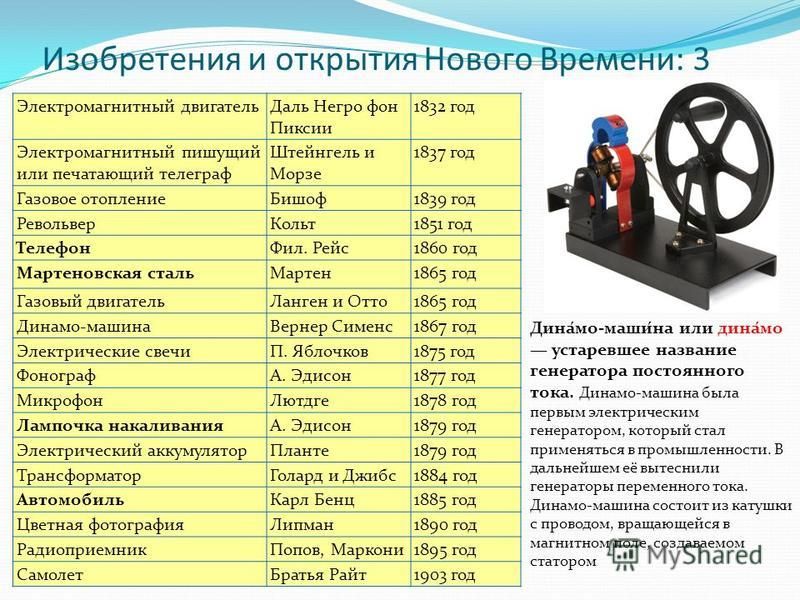 Практическое занятие № 2.Реформы в первой половине XIX в.Цели работы:1. Изучение и понимание необходимости реформирования в России в первой половине XIX в.2. Формирование представления о внутриполитической деятельности императоров Александра I  и Николая I.3. Формирование умения выделять главную мысль в тексте, заполнять сравнительные таблицу.Знания:1. Характеристика сущности проекта М.М. Сперанского, объяснение, какие изменения в общественно-политическом устройстве России он предусматривал.2. Характеристика основных государственных преобразований, осуществленных во второй четверти XIX века, мер по решению крестьянского вопроса.Умения:1. Систематизация материала о политическом курсе императора Александра I на разных этапах его правления (в форме таблицы, тезисов и т. п.).2. Движение декабристов Характеристика предпосылок, системы взглядов, тактики действий декабристов, анализ их программных документов.3. Сопоставление оценок движения декабристов, данных современниками и историками, высказывание и аргументация своей оценкиХод работы:1. Используя материал учебников (уч.Артемов В.В. История– п. 55 - с. 218; уч Павленко , Лященко Гл 11-12 и интернет ресурсы заполните таблицу «Социально-экономическое развитие России в первой половине XIX в.».2. Используя текст учебника (Артемов В.В. История п 63, п 67) и интернет ресурсы, заполните таблицу «Общественно-политическое движение в России в XIX веке».3. Просмотрите видеофильм «Восстание декабристов». – Режим доступа: https://www.youtube.com и заполните таблицу.Россия в XIX векеПрактическое занятие № 3.«Основные события Отечественной войны 1812 г.»Цели работы:1. Рассмотреть основные события Отечественной войны 1812 г. в хронологической последовательности.2. Формирование представления о внешнеполитической деятельности императора Александра I.3. Формирование умения работать с текстом учебника, анализировать и систематизировать исторические события.Тип урока: урок проверки и оценки знаний.Вид урока: практическая работаМетод обучения: письменныйФорма организации познавательной деятельности: индивидуальнаяСредства обучения: бланки с заданиями, листы для ответов.Метод контроля: письменныйЗнания:1. Составление обзора ключевых событий внешней политики России во второй четверти XIX века (Отечественная война 1812 г.), их итогов и последствий.Умения:1. Систематизация материала об основных событиях и участниках Отечественной войны 1812 года, заграничных походах русской армии (в ходе семинара, круглого стола с использованием источников, работ историков).Структура урокаХод работы:1. Используя материалы учебников (Артемов В.В. История с220-222; Павленко Н.И стр 193-200)и раздаточный материал составьте хронологию военных действий Отечественной войны 1812 г. и Заграничных походов русской армии в 1813 – 1814 гг.А) Хронология военных действий Отечественной войны 1812 г.:           Б) Заграничные походы русской армии в 1813 – 1814 гг.:2. Ответьте письменно на вопросы.А). Причины победы России в войне 1812 г.Б). Значение победы в войне 1812 г.В). В чем состоит полководческий талант М.И. Кутузова?Г). Почему Россия продолжила войну против Наполеона после 1812 г.?3. Выразите собственное мнение на точки зрения М.И. Кутузова и Александра I на то, стоило ли продолжать войну с Францией после изгнания французов из Италии? Кутузов склонялся к тому, чтобы заключить мир, император был за продолжение войны. Обоснуйте обе точки зрения.Россия в XIX векеПрактическое занятие № 4.Манифест 19 февраля 1861 г.Цели работы:1. Ознакомиться с содержанием исторического документа об отмене крепостного права.2. Сформировать представление о внутриполитическом курсе императора Александра II.3. Формирование умения работать с историческими документами, проводить анализ, делать логические умозаключения.Тип урока: урок проверки и оценки знаний.Вид урока: практическая работаМетод обучения: письменныйФорма организации познавательной деятельности: индивидуальнаяСредства обучения: бланки с заданиями, листы для ответов.Метод контроля: письменныйЗнания:1. Раскрытие основного содержания Великих реформ 1860 - 1870-х годов (крестьянской, земской, городской, судебной, военной, преобразований в сфере просвещения, печати).Умения:1. Высказывание суждений о том, какие идеи общественно-политической мысли России XIX века сохранили свое значение для современности (при проведении круглого стола, дискуссии).Структура урокаХод работы:Представители российской общественности раньше, чем правительство, осознали пагубность сохранения крепостного права. Варианты разрешения этой проблемы разрабатывались не только кружками оппозиционеров, но и вполне лояльными людьми. Сильное воздействие на общественное мнение и царя произвела «Записка об освобождении крестьян» воспитателя наследника престола Д.К. Кавелина, которая начиная с 1855 г. стала распространяться в обществе. Ознакомьтесь с содержанием «Записки» и дайте свою оценку на данный проект.Записка об освобождении крестьян К.Д. КавелинаКрепостное право – главное зло России. Необходимость избавить крестьян от личной зависимости при этом сохранить за помещиками права на землю и труд крестьян.Предоставить крестьянам тот надел, который они обрабатывают за выкуп.Государство должно взять на себя разработку операции выкупа, чтобы были учтены интересы, как помещиков, так и крестьян.Постепенно крестьяне и помещики сольются в один землевладельческий класс, исчезнут сословные различия.Крестьянская реформа должна повлечь за собой судебную, цензурную, военную и др.Ознакомьтесь с содержанием исторического документа «Манифест 19 февраля 1861 года» и ответьте на предложенные вопросы.Практическая работа №5ТЕМА: России в первой половине XIX столетия.Цель: Выявление характерных черт политического и социально-экономического развития России в первой половине XIX столетия.Порядок выполнения:- подготовиться к выполнению заданий;- внимательно прочитать задание;- изучить текст;- письменно выполнить задание.Задание 1. Установите причинно-следственную связь событий.1. Одним из последствий кровопролитного сражения под Бородино стало решение1) Наполеона о спешном отступлении по Смоленской дороге2) Александра I о немедленном заключении мира с Наполеоном3) Наполеона об отказе от планов по захвату Москвы4) М.И. Кутузова об оставлении Москвы для спасения армии2. Что было одним из последствий событий 14 декабря 1825 г.?1) падение монархического режима в России2) переход к конституционной монархии3) ужесточение внутриполитического курса4) перемена царствующей династии3. Что было одной из причин консервативного курса Николая I?1) убеждённость царя в пользе крепостного права2) страх перед возможностью революционного выступления3) консервативное влияние Англии и Франции4) влияние на царя идей народников4. Поводом для начала дискуссии между славянофилами и западниками стала публикация1) «Истории России с древнейших времён» С.М. Соловьёва2) «Философического письма» П.Я. Чаадаева3) «Отцов и детей» И.С. Тургенева4) «Бесов» Ф.М. Достоевского5. Главной причиной Крымской войны 1853–1856 гг. было стремление России1) окончательно разрешить Восточный вопрос2) обезопасить свои южные рубежи от набегов крымских татар3) получить выход к Чёрному морю4) присоединить КрымЗадание 2. Из работы историка С.В. Мироненко.«Началась работа над общим планом ликвидации крепостного права в России. О серьёзности и фундаментальности намерений… убедительно свидетельствует тот факт, что одним из исполнителей своего замысла [император] избрал не кого иного, как Алексея Андреевича Аракчеева. Аракчеев в роли автора проекта освобождения крестьян – явление неординарное. Это не вяжется с давно и прочно устоявшимися представлениями о роли и месте этого человека в отечественной истории. Ситуация, когда реализация прогрессивного замысла вверяется деятелю, имя которого для современников и потомства является символом реакции, поистине парадоксальна. Но именно она ясно и недвусмысленно доказывает, что стремление приступить на практике к ликвидации крепостного права было не “заигрыванием с либерализмом”, не желанием [императора] понравиться Европе или прослыть там просвещённым монархом, а вполне определённой и целенаправленной государственной политикой: хорошо известно, что именно Аракчееву император доверял разрабатывать и осуществлять свои самые сокровенные замыслы.В это время [император] полностью находился в плену иллюзий, что освободить крестьян можно без всякого насилия над помещиками — стоит только предложить им выгодные условия (опыт Прибалтики только укреплял его в этой мысли). [Император] настойчиво проводил мысль о недопустимости какого бы то ни было насилия со стороны государства по отношению к помещикам. Это было его единственным условием, всё остальное полностью отдавалось на волю автора.Как и конституция, проект освобождения крестьян готовился в величайшей тайне потому, что верховная власть опасалась как мощного противодействия дворянства, так и крестьянских волнений. Как долго шла над ним работа — неизвестно, но любопытно, что… незадолго до отъезда [императора] на открытие первого конституционного сейма в Варшаву, проект лежал на [его] столе. Оказывается, попытка выработать общие принципы крестьянской реформы непосредственно предшествовала началу работы над конституцией. И в этом нельзя не увидеть прямого доказательства, что правительство хорошо понимало невозможность решения политических проблем в отрыве от социальных».Назовите имя императора, о котором говорится в документе. Укажите даты начала и окончания его царствования.На основе знаний по истории назовите находившегося в описанное в документе время в опале сотрудника императора, автора конституционного проекта, с именем которого современники связывали многие реформы первой половины царствования. Приведите не менее двух реформ и проектов (кроме конституционного), связанных с именем этого реформатора.На основе текста и знаний по истории приведите не менее трёх доказательств серьёзности намерений императора освободить крепостных.Задание 3. Напишите исторический портрет Николая I.Укажите время жизни исторического деятеля. Дайте краткую характеристику основных направлений (событий, достижений и т.п.) и результатов его деятельности.Практическая работа №6ТЕМА: России во второй половине XIX века.Цель: Выявление характерных черт политического и социально-экономического развития России во второй половине XIX века.Время выполнения - 2 ч.Порядок выполнения:- подготовиться к выполнению заданий;- внимательно прочитать задание;- изучить текст;- письменно выполнить задание.Задание 1. Установите причинно-следственную связь событий.1. Что было одной из причин перехода правительства Александра II к либеральным реформам в конце 1850-х гг.?1) революционные выступления народников2) поражение России в русско-японской войне3) массовые забастовки промышленных рабочих4) поражение России в Крымской войне2. Что стало одним из результатов Крестьянской реформы 1861 г.?1) разделение крестьян на государственных и частновладельческих2) освобождение крепостных крестьян без земли3) развитие системы крестьянского самоуправления4) перевод крестьян на «месячину»3. Что было одним из последствий убийства императора Александра II?1) переход России к конституционному правлению2) установление в России республики3) династический кризис в России, спор о престолонаследии4) ужесточение внутриполитического курса4. Одним из последствий теоретических трудов А.И. Герцена и Н.Г. Чернышевского стало формирование идеологии1) западничества 3) славянофильства2) народничества 4) социал-демократии5. Что было одним из последствий провала «хождения в народ»?1) разгром организации «Народная воля»2) раскол либералов на западников и славянофилов3) отказ большинства народников от идеи социалистической революции4) разочарование многих революционеров в перспективах пропаганды в деревнеЗадание 2. Из статьи историка В.Г. Чернухи.«Он закрывал пред Россией возможности конституционного развития и оценивал реформы, проведённые его отцом, с точки зрения их совместимости с абсолютной властью. На судебной контрреформе он настаивал именно потому, что в его глазах это было детище конституционалистов, начавших с ограничения судебной власти царя. Другой бьющей в глаза идеей [императора] была идея национальная, сказывавшаяся и в его внешней политике, и в политике по отношению к национальным окраинам, у которых он начал отбирать остатки автономии… Сильно отразился на его политике и сословный принцип, им исповедуемый. Этот принцип пришёл на смену бессословному подходу предыдущего царствования и особенно сильно сказался на дворянской политике [императора], поставившего своей целью поддержать и возродить поместное дворянство в России, отвергая все доводы о бесперспективности такой цели».Напишите имя императора, политика которого охарактеризована в данном тексте. Укажите годы его царствования.На основе текста и знаний по истории укажите не менее четырёх задач, которые ставил перед собой данный император во внутренней политике.Как автор оценивает политику данного императора? Какие положения из текста об этом свидетельствуют?Задание 3. Напишите исторический портрет Александра II.Укажите время жизни исторического деятеля. Дайте краткую характеристику основных направлений (событий, достижений и т.п.) и результатов его деятельности.Практическое занятие № 7.Культура XIX векаЦели работы:1. Систематизация и углубление знаний о жанрах и направлениях русской культуры XIX в.2. Формирование умений проводить анализ произведений русской культуры XIX в.3. Формирование уважительного отношения к произведениям русской культуры XIX в.Тип урока: урок проверки и оценки знаний.Вид урока: практическая работаМетод обучения: письменныйФорма организации познавательной деятельности: индивидуальнаяСредства обучения: бланки с заданиями, листы для ответов.Метод контроля: письменныйЗнания:1. Оценка места русской культуры в мировой культуре XIX века.Умения:1. Раскрытие определяющих черт развития русской культуры в XIX века, ее основных достижений; характеристика творчества выдающихся деятелей культуры (в форме сообщения, выступления на семинаре, круглом столе).Структура урокаХод работы:Проведите исторический анализ художественного произведения – картины художника XIX века по следующим критериям (можно использовать интернет ресурсы):От новой истории к новейшейПрактическое занятие № 8.Первая русская революция 1905 – 1907 гг.Цели работы:1. Изучение исторических документов, образованных в ходе первой русской революции 1905 – 1907 гг.2. Формирование представления о внутриполитической деятельности императора Николая II.3. Формирование умения выделять главную мысль в тексте, отвечать на вопросы к историческому документу.Тип урока: урок проверки и оценки знаний.Вид урока: практическая работаМетод обучения: письменныйФорма организации познавательной деятельности: индивидуальнаяСредства обучения: бланки с заданиями, листы для ответов.Метод контроля: письменныйЗнания:1. Раскрытие причин, особенностей и последствий национальных движений в ходе революции.2. Участие в сборе и представлении материала о событиях революции 1905—1907 годов в своем регионе.3. Оценка итогов революции 1905—1907 годов Россия в период столыпинских реформ.Умения:1. Систематизация материала об основных событиях российской революции 1905- 1907 годов, ее причинах, этапах, важнейших событиях (в виде хроники событий, тезисов).Ход урока:1. Ознакомьтесь с текстом исторического документа «Из петиции рабочих и жителей Петербурга Николаю II. 9 января 1905 г.» и ответьте письменно на вопросы к документу.Государь!Мы, рабочие и жители города С.-Петербурга, разных сословий, наши жены, дети и беспомощные старцы-родители, пришли к тебе, государь, искать правды и защиты.Мы обнищали, нас угнетают, обременяют непосильным трудом, над нами надругаются, в нас не признают людей, к нам относятся как к рабам, которые должны терпеть свою горькую участь и молчать.Мы и терпели, но нас толкают все дальше в омут нищеты, бесправия и невежества, нас душат деспотизм и произвол, и мы задыхаемся. Нет больше сил, государь! Настал предел терпению. Для нас пришел тот страшный момент, когда лучше смерть, чем продолжение невыносимых мук.И вот мы бросили работу и заявили нашим хозяевам, что не начнем работать, пока они не исполнят наших требований. Мы немногого просили, мы желали только того, без чего не жизнь, а каторга, вечная мука.Первая наша просьба была, чтобы наши хозяева вместе с нами обсудили наши нужды. Но в этом нам отказали. Нам отказали в праве говорить о наших нуждах, находя, что такого права за нами не признает закон. Незаконными также оказались наши просьбы: уменьшить число рабочих часов до 8-ми в день; устанавливать цену на нашу работу вместе с нами и с нашего согласия, рассматривать наши недоразумения с низшей администрацией заводов; увеличить чернорабочим и женщинам плату за их труд до одного рубля в день, отменить сверхурочные работы; лечить нас внимательно и без оскорблений; устроить мастерские так, чтобы в них можно было работать, а не находить там смерть от страшных сквозняков, дождя и снега.Все оказалось, по мнению наших хозяев и фабрично-заводской администрации, противузаконно, всякая наша просьба — преступление, а наше желание улучшить наше положение — дерзость, оскорбительная для них.Государь, нас здесь многие тысячи, и все это люди только по виду, только по наружности, в действительности же за нами, равно как и за всем русским народом, не признают ни одного человеческого права, ни даже права говорить, думать, собираться, обсуждать нужды, принимать меры к улучшению нашего положения.Нас поработили и поработили под покровительством твоих чиновников, с их помощью, при их содействии. Всякого из нас, кто осмелится поднять голос в защиту интересов рабочего класса и народа, бросают в тюрьму, отправляют в ссылку. Карают, как за преступление, за доброе сердце, за отзывчивую душу. Пожалеть забитого, бесправного, измученного человека — значит совершить тяжкое преступление.Весь народ рабочий и крестьяне отданы на произвол чиновничьего правительства, состоящего из казнокрадов и грабителей, совершенно не только не заботящегося об интересах народа, но попирающих эти интересы. Чиновничье правительство довело страну до полного разорения, навлекло на нее позорную войну и все дальше и дальше ведет Россию к гибели. Мы, рабочие и народ, не имеем никакого голоса в расходовании взимаемых с нас огромных поборов. Мы даже не знаем, куда и на что деньги, собираемые с обнищавшего народа, уходят. Народ лишен возможности выражать свои желания, требования, участвовать в установлении налогов и расходовании их. Рабочие лишены возможности организоваться в союзы для защиты своих интересов.Государь! Разве это согласно с божескими законами, милостью которых ты царствуешь? И разве можно жить при таких законах? Не лучше ли умереть, умереть всем нам, трудящимся людям всей России? Пусть живут и наслаждаются капиталисты-эксплуататоры рабочего класса и чиновники-казнокрады и грабители русского народа.Вот что стоит перед нами, государь, и это-то нас и собрало к стенам твоего дворца. Тут мы ищем последнего спасения. Не откажи в помощи твоему народу, выведи его из могилы бесправия, нищеты и невежества, дай ему возможность самому вершить свою судьбу, сбрось с него невыносимый гнет чиновников. Разрушь стену между тобой и твоим народом, и пусть он правит страной вместе с тобой. Ведь ты поставлен на счастье народу, а это счастье чиновники вырывают у нас из рук, к нам оно не доходит, мы получаем только горе и унижение.Взгляни без гнева, внимательно на наши просьбы, они направлены не ко злу, а к добру, как для нас, так и для тебя, государь. Не дерзость в нас говорит, а сознание необходимости выхода из невыносимого для всех положения. Россия слишком велика, нужды ее слишком многообразны и многочисленны, чтобы одни чиновники могли управлять ею. Необходимо [народное] представительство, необходимо, чтобы сам народ помогал себе и управлял собою. Ведь ему только и известны истинные его нужды. Не отталкивай же его помощь, прими ее, повели немедленно, сейчас же призвать представителей земли русской от всех классов, от всех сословий, представителей и от рабочих. Пусть тут будет и капиталист, и рабочий, и чиновник, и священник, и доктор, и учитель, — пусть все, кто бы они ни были, изберут своих представителей. Пусть каждый будет равен и свободен в праве избрания, и для этого повели, чтобы выборы в учредительное собрание происходили при условии всеобщей, тайной и равной подачи голосов.Это самая главная наша просьба, в ней и на ней зиждется все; это главный и единственный пластырь для наших больных ран, без которого эти раны сильно будут сочиться и быстро двигать нас к смерти.Но одна мера все же не может залечить всех наших ран. Необходимы еще и другие, и мы прямо и открыто, как отцу, говорим тебе, государь, о них от лица всего трудящегося класса России.Необходимы:I. Меры против невежества и бесправия русского народа.1) Немедленное освобождение и возвращение всех пострадавших за политические и религиозные убеждения, за стачки и крестьянские беспорядки.2) Немедленное объявление свободы и неприкосновенности личности, свободы слова, печати, свободы собраний, свободы совести в деле религии.3) Общее и обязательное народное образование на государственный счет.4) Ответственность министров перед народом и гарантия законности правления.5) Равенство пред законом всех без исключения.6) Отделение церкви от государства.II. Меры против нищеты народной.1) Отмена косвенных налогов и замена их прогрессивным подоходным налогом.2) Отмена выкупных платежей, дешевый кредит и постепенная передача земли народу.3) Исполнение заказов военного и морского ведомства должно быть в России, а не за границей.4) Прекращение войны по воле народа.III. Меры против гнета капитала над трудом.1) Отмена института фабричных инспекторов.2) Учреждение при заводах и фабриках постоянных комиссий выборных рабочих, которые совместно с администрацией разбирали бы все претензии отдельных рабочих. Увольнение рабочего не может состояться иначе, как с постановления этой комиссии.3) Свобода потребительно-производительных и профессиональных рабочих союзов — немедленно.4) 8-часовой рабочий день и нормировка сверхурочных работ.5) Свобода борьбы труда с капиталом — немедленно.6) Нормальная заработная плата — немедленно.7) Непременное участие представителей рабочих классов в выработке законопроекта о государственном страховании рабочих — немедленно.Вот, государь, наши главные нужды, с которыми мы пришли к тебе. Лишь при удовлетворении их возможно освобождение нашей родины от рабства и нищеты, возможно ее процветание, возможно рабочим организоваться для защиты своих интересов от наглой эксплоатации капиталистов и грабящего и душащего народ чиновничьего правительства.Повели и поклянись исполнить их и ты сделаешь Россию и счастливой и славной, а имя твое запечатлеешь в сердцах наших и наших потомков на вечные времена. А не повелишь, не отзовешься на нашу мольбу, — мы умрем здесь, на этой площади, перед твоим дворцом. Нам некуда больше итти и не зачем. У нас только два пути: или к свободе и счастью, или в могилу… пусть наша жизнь будет жертвой для исстрадавшейся России. Нам не жаль этой жертвы, мы охотно приносим ее!Вопросы к документу:1. Какой представительный орган требовали создать рабочие?2. Какими должны были быть выборы в Учредительное собрание?3. Какие политические права требовали рабочие?4. Какие экономические требования выдвигали?2. Ознакомьтесь с текстом Манифеста «Об усовершенствовании государственного порядка» 17 октября 1905 г. и ответьте письменно на вопросы к документу.     Смуты и волнения в столицах и во многих  местностях  империи нашей  великой  и тяжкой скорбью преисполняют сердце наше.  Благо российского  государя  неразрывно  с  благом  народным  и  печаль народная — его печаль. От волнений, ныне возникших, может явиться глубокое нестроение народное и угроза целости и единству  державы нашей.     Великий обет  царского  служения повелевает нам всеми силами разума и власти нашей стремиться к скорейшему  прекращению  столь опасной для государства смуты. Повелев подлежащим властям принять меры к  устранению  прямых  проявлений  беспорядка,  бесчинств  и насилий,   в   охрану  людей  мирных,  стремящихся  к  спокойному выполнению лежащего на каждом долга, мы, для успешного выполнения общих  преднамечаемых  нами к умиротворению государственной жизни мер,  признали  необходимым   объединить   деятельность   высшего правительства.     На обязанность   правительства   возлагаем   мы   выполнение непреклонной нашей воли:     1. Даровать населению незыблемые основы гражданской  свободы на  началах  действительной неприкосновенности личности,  свободы, совести, слова, собраний и союзов.     2. Не останавливая предназначенных выборов в Государственную думу,  привлечь  теперь же к участию в Думе,  в мере возможности, соответствующей кратности остающегося до созыва  Думы  срока,  те классы населения,  которые ныне совсем лишены избирательных прав, предоставив   за   сим   дальнейшее  развитие   начала    общего избирательною   права   вновь   установленному   законодательному порядку, и     3. Установить как незыблемое правило, чтобы никакой закон не мог  восприять  силу  без  одобрения Государственной думы и чтобы выборным от народа обеспечена  была  возможность  действительного участия в надзоре за закономерностью действий поставленных от нас властей.     Призываем всех верных сынов России вспомнить долг свой перед Родиною, помочь прекращению сей неслыханной смуты и вместе с нами напрячь все силы к восстановлению тишины и мира на родной земле.Вопросы к документу:1. Почему был подписан Манифест от 17 октября 1905 г.?2. Какие изменения в политической жизни страны предусматривались Манифестом 17 октября 1905 г.?Практическая работа №9ТЕМА: Россия в 1900–1916 гг.Цель: Выявление характерных черт политического и социально-экономического развития России в начале XX века.Порядок выполнения:- подготовиться к выполнению заданий;- внимательно прочитать задание;- изучить текст;- письменно выполнить задание.Задание 1. Установите причинно-следственную связь событий.1. В результате проведения денежной реформы С.Ю. Витте1) основой денежной системы стал золотой рубль  2) основой денежной системы стал серебряный рубль3) из обращения были изъяты бумажные деньги    4) было восстановлено обращение бумажных денег2. Что было одним из последствий русско-японской войны 1904–1905 гг.?1) укрепление международного авторитета России    2) рост революционных настроений в России3) распад русско-французского союза    4) исключение России из Лиги Наций3. Что было одной из причин начала Первой российской революции?1) нерешённость рабочего вопроса    2) сохранение в России крепостного права3) поражения русской армии в Первой мировой войне    4) конфликт между царем и Государственной думой4. Что было одним из последствий реформ П.А. Столыпина?1) усиление власти сельской общины над своими членами   2) ликвидация крепостного права3) развитие сельского хозяйства в Сибири и Средней Азии    4) рост помещичьего землевладения5. Что стало одним из последствий участия России в Первой мировой войне?1) установление контроля России над проливами Босфор и Дарданеллы2) получение больших репараций с побеждённой Германии3) рост революционных настроений в стране и крушение монархии4) расширение территории империиЗадание 2. Из воспоминаний М.В. Родзянко.«Петроград перед самой войной был объят революционными эксцессами…Однако, за несколько дней до объявления войны, когда международное политическое положение стало угрожающим, когда маленькой братской нам Сербии — могущественной соседкой Австрией был предъявлен известный всем и неприемлемый для неё ультиматум, какволшебством сметено было революционное волнение в столице. <…> Вернувшись в Петроград перед самым объявлением войны я был поражён переменой настроения жителей столицы.Вместе с этим, в самом начале войны правительство стало на совершенно ложную точку зрения. В целях укрепления монархического начала и престижа царской власти, правительство полагало, что войну должно и может выиграть одно оно — царское правительство, без немедленной организации народных сил в целях объединения всех в великом деле войны.…Я смело утверждаю, что в течение трёхлетней войны это убеждение правительства не изменилось ни на йоту. Путём здоровой пропаганды не внедрялись в массы народа здоровые понятия о том, что несёт за собою настоящая война, какие последствия могут быть от поражения России, и насколько необходимо дружное содействие всех граждан, не жалея ни сил, ни средств, ни жизни, ни крови для достижения победы. Ошибочная точка зрения неправильно понятых своих государственных задач, постоянное опасение, как бы путём организации народа не создать почву для революционных очагов, и было роковой и коренной ошибкой всей внутренней политики нашего правительства…»Определите название и годы войны, о которой идёт речь в воспоминаниях. Кто был царём в этот период?На основе текста и знаний по истории укажите не менее трёх причин участия России в этой войне.Какие ошибки, с точки зрения автора воспоминаний, были совершены царским правительством в этой войне и в ходе подготовки к ней? Какие ошибки можете вы указать дополнительно? Укажите не менее трёх ошибок царского правительства.Задание 3. Напишите исторический портрет С. Ю. Витте. Укажите время жизни исторического деятеля. Дайте краткую характеристику основных направлений (событий, достижений и т.п.) и результатов его деятельности.От новой истории к новейшейПрактическое занятие №10.Состояние вооруженных сил к началу Первой мировой войны: Тройственный союз и АнтантаЦели работы:1. Изучение по материалу учебника, исторических документов, статистических данных дополнительных сведений о причинах, ходе и итогах Первой мировой войны.2. Формирование умения систематизировать исторический материал в ходе заполнения хронологической таблицы.3.Формирование умения формулировать собственную оценку итогам и последствиям Первой мировой войны.Тип урока: урок проверки и оценки знаний.Вид урока: практическая работаМетод обучения: письменныйФорма организации познавательной деятельности: индивидуальнаяСредства обучения: бланки с заданиями.Знания:1. Характеристика причин, участников, основных этапов и крупнейших сражений Первой мировой войны.2. Характеристика итогов и последствий Первой мировой войны.3. Анализ материала о влиянии войны на развитие общества в воюющих странах.Умения:1. Систематизация материала о событиях на Западном и Восточном фронтах войны (в форме таблицы), раскрытие их взаимообусловленности.2. Характеристика жизни людей на фронтах и в тылу (с использованием исторических источников, мемуаров).Структура урокаХод работы:Проанализируйте данные статистики 1914 г. Оцените готовность России к войне. На чьей стороне был перевес сил? Сказалось ли это на ходе войны в 1914 г.?Изучите схему ниже (на следующей странице)2. Используя материалы учебников (Артемов В.В. История п 76; Левандовский- раздел 3 Тема 7  и интернет ресурсы (карту «Первая мировая война (Европейский театр военных действий)), заполните таблицу «Военные действия 1914 – 1918 гг.».3.  Ознакомьтесь с текстом документа и ответьте на вопросы.Из Мирного договора Советской России с Германией и её союзникамиСтатья III  Области, лежащие к западу от установленной договаривающимися сторонами линии и принадлежавшие раньше России, не будут более находиться под её верховной властью: установленная линия обозначена на приложенной карте, являющейся существенной составной частью настоящего мирного договора. Точное определение этой линии будет выработано русско-германской комиссией. Россия отказывается от всякого вмешательства во внутренние дела этих областей. Германия и Австро-Венгрия намереваются определить будущую судьбу этих областей по снесении с их населением.Статья IV  Россия сделает всё от неё зависящее, чтобы обеспечить скорейшее очищение провинций Восточной Анатолии и их упорядоченное возвращение Турции.Статья V  Россия незамедлительно произведёт полную демобилизацию своей армии, включая и войсковые части, вновь сформированные теперешним правительством.Статья VI  Россия обязывается немедленно заключить мир с Украинской Народной Республикой и признать мирный договор между этим государством и державами четверного союза. Территория Украины незамедлительно очищается от русских войск и русской Красной гвардии. Эстляндия и Лифляндия также незамедлительно очищаются от русских войск и русской Красной гвардии.Статья IX  Договаривающиеся стороны взаимно отказываются от возмещения своих военных расходов, т.е. государственных издержек на ведение войны, равно как и от возмещения военных убытков.1. Дайте название договору и дату его подписания2. Какие территории по договору Россия теряла?3. Почему Ленин называл этот мир «похабным»? С какой целью он был заключен большевиками?От новой истории к новейшейПрактическое занятие № 11.Революции в России начала XX столетияЦели работы:1. Изучение по материалу учебника сведений причин, событий и итогов Революций в России начала XX столетия.2. Формирование умения систематизировать исторический материал в ходе заполнения хронологической таблицы.3.Формирование умения формулировать собственную оценку итогам и последствиям революций в России начала XX столетия.Тип урока: урок проверки и оценки знаний.Вид урока: практическая работаМетод обучения: письменныйФорма организации познавательной деятельности: индивидуальнаяСредства обучения: бланки с заданиями.Знания:1. Участие в сборе и представлении материала о событиях революции 1905—1907 годов в своем регионе.2. Оценка итогов революции 1905 - 1907 годов Россия в период столыпинских реформ.3. Характеристика причин и сущности революционных событий февраля 1917 года.Умения:1. Систематизация материала об основных событиях российской революции 1905- 1907 годов, ее причинах, этапах, важнейших событиях (в виде хроники событий, тезисов).2. Характеристика причин и сущности событий октября 1917 года, сопоставление различных оценок этих событий, высказывание и аргументация своей точки зрения (в ходе диспута).Структура урокаХод работы:1. Используя материал учебника (Артемов В.В. История тема 15, п 73 и тема 17, п 78,79 заполните таблицу «Революции в России начала XX столетия».Революции в России начала XX столетия2. Ответьте письменно на вопросы, связанные с революционными событиями в 1917 г. (блок вопросов на выбор).Февральская революция.1. Был ли решен аграрный вопрос в России к февралю 1917 года?2. Чем был вызван рост цен на товары народного потребления?3. Почему начались перебои в снабжении продуктами питания жителей крупных городов?4. Какие события стали поводом к массовым беспорядкам в Петрограде 23 февраля 1917 года?5. Какая форма правления установилась в России в результате Февральской революции?Октябрьская революция.1. Каковы причины прихода партии большевиков к власти в октябре 1917 года?2. Как лидеры большевиков предлагали решить аграрный вопрос в случае прихода их к власти?3. Какой смысл вкладывал Ленин в идею «организации контроля над общественным производством»?4. Какую роль в подготовке прихода к власти партии большевиков сыграли ее лидеры – Ленин и Троцкий?5. Была ли, на ваш взгляд, неизбежной Октябрьская революция?От новой истории к новейшейПрактическое занятие № 12.Декреты советской властиЦели работы:1. Изучение содержания Декретов советской власти.2. Формирование умения работать с историческими документами, отвечать на вопросы, делать выводы.3.Формирование умения формулировать собственную оценку последствиям прихода к власти большевиков.Тип урока: урок проверки и оценки знаний.Вид урока: практическая работаМетод обучения: письменныйФорма организации познавательной деятельности: индивидуальнаяСредства обучения: бланки с заданиями.Знания:1. Объяснение причин прихода большевиков к власти.Структура урокаХод работы:1. Ознакомьтесь с перечнем некоторых декретов Советской власти. Законспектируйте данную таблицу. Укажите, какие требования и какой категории населения, в первую очередь, рассматривала Советская власть?Первые декреты Советской власти2. Ознакомьтесь с содержанием исторических документов и ответьте на нижеприведенные вопросы.Из декрета о “Мире”Рабочее и крестьянское правительство, созданное революцией 24-25 октября и опирающееся на Советы рабочих, солдатских и крестьянских депутатов, предлагает всем
воюющим народам и их правительствам начать немедленно переговоры о справедливом,
демократическом мире. стран, миром, которого самым определенным и настойчивым образомТребовали русские рабочие и крестьяне после свержения царской монархии, - таким миром
правительство считает немедленным мир без аннексий (т.е. без захвата чужих земель, без
насильственного присоединения чужих народностей) и без контрибуции…Председатель Совета Народных Комиссаров Владимир Ульянов-ЛенинВопрос к документу: Почему первым декретом Советской власти стал декрет о «Мире» и в чем его значение?Из декрета о “Земле”…Помещичьи имения, равно как все земли удельные, монастырские, церковные,
со всем их живым и мертвым инвентарем, усадебными постройками и всеми принадлежностями переходят а распоряжение Волостных Земельных Комитетов и Уездных Советов Крестьянских Депутатов, впредь до разрешения Учредительным собранием вопроса о земле…Крестьянский наказ о земле…Самое справедливое разрешение земельного вопроса должно быть таким:1) Право частной собственности на землю отменяется навсегда; земля не может быть ни продаваема, ни покупаема, ни сдаваема в аренду или в залог, ни каким-либо другим способом отчуждаема. Вся земля: государственная, удельная, монастырская, церковная, посессионная, майоратная, частновладельческая, общественная и крестьянская и т.д., отчуждается безвозмездно, обращается во всенародное достояние и переходит в пользование всех трудящихся на ней …6) Право пользование землею получают все граждане (без различия пола) Российского государства, желающие обрабатывать ее своим трудом, при помощи всей семьи или товариществе, и только до той поры, пока они в силах ее обрабатывать. Наемный труд не допускается …7) Землепользование должно быть уравнительным, т.е. земля распределяется между трудящимися, смотря по местным условиям по трудовой и потребительской норме …8) Вся земля, по нее отчуждении, поступает в общенародный земельный фонд. Распределением ее между трудящимися заведуют местные и центральные самоуправления …Земельный фонд подвергается периодическим переделам в зависимости от прироста населения и поднятия производительности и культуры сельского хозяйства …Все содержащееся в этом наказе, как выражение безусловной воли огромного большинства сознательных крестьян всей России, объявляется временным законом, которым до Учредительного Собрания проводится в жизнь по возможности немедленно…Председатель Совета Народных Комиссаров Владимир Ульянов-ЛенинВопрос к документу: Как большевики предложили решить аграрный вопрос?“Об образовании рабочего и крестьянского правительства”Образовать для управления, впредь до созыва Учредительного Собрания, временное рабочее и крестьянское правительство, которое будет именоваться Советом Народных Комиссаров. Заведование отдельными отраслями государственной жизни поручается комиссиям, состав которых должен обеспечить проведение в жизнь провозглашенной съездом программы, в тесном единении с массовыми организациями рабочих, работниц, матросов, солдат, крестьян и служащих…Контроль над деятельностью Народных Комиссаров и право их смещения принадлежит Всероссийскому съезду Советов Рабочих, Крестьянских и Солдатских депутатов и его Центральному Исполнительному Комитету.Председатель Совета Народных Комиссаров Владимир Ульянов-ЛенинВопрос к документу: Какие функции должны выполнять новые органы власти ВЦИК и СНК?Председатель Совета Народных Комиссаров Владимир Ульянов-ЛенинМежду мировыми войнамиПрактическое занятие № 13.Политика «военного коммунизма» и НЭПЦели работы:1. Выявление причин и сущности «военного коммунизма» и новой экономической политики большевиков.2. Формирование умения систематизировать исторический материал в ходе заполнения сравнительной таблицы.3.Формирование умения формулировать собственную оценку итогам и последствиям политики большевиков.Тип урока: урок проверки и оценки знаний.Вид урока: практическая работаМетод обучения: письменныйФорма организации познавательной деятельности: индивидуальнаяСредства обучения: бланки с заданиями.Знания:1. Объяснение причин прихода большевиков к власти.Умения:1. Сравнение политики «военного коммунизма» и нэпа, выявление их общие черт и различий.Структура урокаХод работы:1. Ознакомьтесь с содержанием материала «Военный коммунизм», «НЭП».Военный коммунизмСоциально-экономическая политика советской власти также претерпела существенные изменения в связи с необходимостью сконцентрировать все материальные и людские ресурсы для победы над врагами.Продовольственная диктатура осуществлялась через продкомитеты, комбеды, продовольственные рабочие отряда (продотряды) и продармию (до 80 тыс. человек).Для предотвращения крестьянского взрыва Совет Народных Комиссаров в конце мая 1918 г. принял постановление о введении в РСФСР военного положения.Деятельность комбедов до предела накалила обстановку в деревне.2 декабря 1918 г. был обнародован декрет о роспуске комбедов. Расчеты на то, что комбеды помогут увеличить поставку хлеба, не оправдались. Цена хлеба оказалась неизмеримо высокой – всеобщее возмущение крестьян, вылившееся в серию крестьянских восстаний против большевиков. Необходимо было вернуть доверие прежде всего среднего крестьянства.Новый курс получил логическое завершение в продразверстке – обязательной сдаче крестьянами государству по твердым ценам всех излишков хлеба и других продуктов, введенной по всей стране декретом Совнаркома от 11.01.1919 г. Вначале продразверстка распространялась только на хлеб, а к концу 1920 г. охватила почти все сельскохозяйственные продукты.Согласно этому декрету, государство заранее сообщало точную цифру своих потребностей в зернах. Затем это количество распространялось (разверстывалось) по губерниям, уездам, волостям и крестьянским дворам.Выполнение плана хлебозаготовок было обязательным. Продразверстка исходила не из возможностей крестьянских хозяйств, а из весьма условных «государственных потребностей», что на деле означало изъятие всех излишков хлеба, а зачастую и необходимых запасов.В области промышленности был взят курс на ускоренную национализацию все отраслей промышленности.Введена всеобщая трудовая повинность и трудовая мобилизация населения для выполнения работ общегосударственного значения, появился лозунг «Кто не работает, тот не ест».Упразднены товарно-денежные отношения, запрещена свободная продажа продовольствия, других товаров широкого потребления. Нелегальная рыночная торговля продолжала существовать.Созданные при ВСНХ главки (или центры) управляли деятельностью тех или иных отраслей промышленности, ведали их финансированием, материально-техническим снабжением, распределением изготовленной продукции.Во второй половине 1920 г. был введен бесплатный проезд на транспорте, стали бесплатно пользоваться телефоном, водопроводом, газом, электричеством, жильем, отменена плата за лекарства, предметы широкого потребления, бесплатное питание детей.Советская власть в государственных масштабах стала проводить политику устрашения населения – «красный террор» (применен к крестьянству на основании декрета от 09.05.1918 г. о представлении чрезвычайных полномочий комиссару продовольствия). В Муроме, Арзамасе, Свияжске были созданы первые концлагеря.Между фронтом и тылом формируются специальные заградительные отряды, ведущую борьбу с дезертирами.Итогом политики «военного коммунизма» (внутренней политики советского правительства в условиях гражданской войны, попытки преодоления экономического кризиса диктаторскими методами) стал экономический и политический кризис начала 20-х годов. Недовольство продразверсткой вылилось в войну антибольшевистских восстаний не только в деревне, но и в городе, а также среди солдат и матросов (Кронштадский мятеж в 1921 г.).Угроза потери власти заставила руководство страны отказаться от идеи продвижения вперед в рамках политики «военного коммунизма» и искать новые пути.Новая экономическая политика (НЭП)К более гибкой экономической политике большевиков толкала крайне сложная обстановка в стране. К 1921 г. население России по сравнению с осенью 1917 г. сократилось больше чем на 10 млн. человек; промышленное производство упало в 7 раз, в упадке транспорт, добыча угля и нефти находилась на уровне конца XIX века, сократились посевные площади, валовая продукция сельского хозяйства составляла 67% довоенного уровня.Весной и летом 1921 г. в Поволжье разразился страшный голод (у крестьян не осталось зерна для посевов, ни желания засевать и обрабатывать землю). От голода погибло более 5 млн. человек.Из-за нехватки сырья и топлива закрылись многие предприятия (64 завода в Петрограде – 1921 г., в том числе Путиловский). Многие рабочие уехали в деревню. Упала производительность труда, выросла детская беспризорность (в 1922 г. – 7 млн. беспризорных детей).Переход к нэпу – новой экономической политике был провозглашен В.И. Лениным в марте 1921 г. на X съезде РКП(б).Ее сущность заключалась в восстановлении (в ограниченных рамках) рыночной экономики при сохранении командных высот народного хозяйства в руках партийно-государственного аппарата; в замене продразверстки продналогом (налог был в 2 раза ниже разверстки и не мог изменяться в течение хозяйственного года, «излишки» с/х продукции оставались в распоряжении крестьян; в разрешении свободной частной торговли, разрешение аренды небольших частных предприятий, найме рабочей силы, отмене карточной системы (в 1922 г.); в переводе государственных предприятий на хозрасчет; в допущении государственного капитализма (аренда, концессии – передача в пользование на определенный срок иностранным государствам, компаниям, частным лицам природных богатств, предприятий и других объектов, принадлежащих государству), кооперации; в переходе от натуральной к денежной оплате труда; создании акционерных предприятий – российских, иностранных, смешанных; в проведении финансовой реформы – червонец превратился в конвертируемую валюту на мировом рынке.Результаты нэпа:1. рост валовой продукции государственной промышленности больше чем в два раза (1921 – 1924 гг.);2. сохранены основные кадры рабочих;3. восстановился транспорт;4. рост продукции сельского хозяйства (1922 г.);Но, НЭП не избавил страну от проблем, масштабы которых возрастали.Причины кризиса нэпа:1. кризис сбыта продукции 1923 г., связан с расхождением цен на промышленные и сельскохозяйственные товары, следовательно, ударило по финансовой системе государства, товарообороту государственной промышленности и крестьянского хозяйства.2. кризис в области торговли 1924 г., связан с преждевременным наступлением на частный капитал, следовательно, расстройство рыночного оборота;3. диспропорции в развитии города и деревни 1925 – 1926 гг., вызванные непоследовательной практикой кредитования хлебозаготовок, следовательно, товарный голод;4. ожесточение идейно-политической борьбы в партии в 1923 – 1929 гг. по поводу судеб развития страны, социализма;5. в 1928 – 1929 гг. применялись чрезвычайные методы хлебозаготовок.Таким образом, на смену периоду рыночной, товарно-денежной экономики пришел период планирования народного хозяйства.В феврале 1921 г. была создана Государственная общеплановая комиссия (Госплан), а в 1920 г. был утвержден план ГОЭЛРО – первый перспективный народнохозяйственный план, предусматривающий первоочередное развитие отраслей, обеспечивающих технический прогресс все экономики.2. Опираясь на изученный материал, заполните нижеприведенные таблицы «Военный коммунизм» и «Новая экономическая политика».3. Ознакомьтесь с содержанием исторического документа «О замене разверстки натуральным налогом». Ответьте на вопросы к документу.О замене разверстки натуральным налогом1. Разверстка как способ государственных заготовок продовольствия, сырья и фуража заменяется натуральным налогом.2. Этот налог должен быть меньше налагавшегося до сих пор путем разверстки обложения… Налог взимается в виде процентного или долевого отчисления от произведенных в хозяйстве продуктов исходя из учета урожая, числа едоков в хозяйстве и фактического наличия скота в нем.3. …Процент отчисления от хозяйств середняков и маломощных хозяев для хозяйств городских рабочих и т.п. должен быть пониженным. Хозяйства беднейших крестьян могут быть освобождены от некоторых, а в исключительных случаях и от всех видов натурального налога. Старательные хозяева-крестьяне, увеличивающие площади засева в своих хозяйствах, а равно увеличивающие производительность хозяйства в целом, получают льготы по выполнению натурального налога…4. Сумма причитающихся к сдаче по налогу продуктов исчисляется по сельским объединениям (обществам). В пределах сельского объединения налог раскладывается между хозяевами по их решению…5. Все запасы продовольствия, сырья и фуража, остающиеся у землевладельцев после выполнения ими налога, находятся в полном их распоряжении и могут быть используемы ими для улучшения и укрепления своего хозяйства, для повышения личного потребления и для обмена на продукты… промышленности и сельскохозяйственного производства.Вопросы к документу:1. В чем принципиальное различие между продразверсткой и продналогом?2. Как распределялся продналог между крестьянскими хозяйствами? Какие стимулы для расширения производства он создавал?Между мировыми войнамиПрактическое занятие № 14.Результаты политики индустриализации и коллективизации в СССР в 30-е годыЦели работы:1. Определение результатов политики индустриализации и коллективизации в СССР в 30-е годы.2. Формирование навыков сравнения, обобщения и анализа информации, содержащейся в источниках различных типов.3.Формирование умения формулировать собственную оценку итогам и последствиям государственного развития СССР в 20 – 30-е годы.Тип урока: урок проверки и оценки знаний.Вид урока: практическая работаМетод обучения: письменныйФорма организации познавательной деятельности: индивидуальнаяСредства обучения: бланки с заданиями.Знания:1. Характеристика причин, методов и итогов индустриализации и коллективизации. Раскрытие особенностей социальных процессов в СССР в 1930-е годы.Умения:1. Проведение поиска информации о ходе индустриализации и коллективизации в своем городе, крае (в форме исследовательского проекта).Структура урокаХод работы:1. Используя материалы учебников (Артемов В.В. История п 88 и Левандовский  п47, 48 охарактеризуйте сталинскую модернизацию СССР. Результат представьте в форме таблицы.2. Ознакомьтесь с воспоминаниями американского инженера М. Шировера, работавшего в СССР. Ответьте письменно на нижеприведенные вопросы.По сравнению с Магнитогорском гигантские стальные заводы Рура и мощные металлургические предприятия Франции, Бельгии и Англии выглядят пигмеями: В сущности, Магнитогорск создан советской молодежью: 60% рабочих этого строительства моложе 24 лет. Добровольная, но строжайшая дисциплина рабочей молодежи помогла преодолеть многочисленные трудности строительства.Вторая мировая войнаПрактическое занятие № 15.Директива № 21. План БарбароссаЦели работы:1. Знакомство с секретной внешней политикой Германии по отношению к СССР.2. Формирование навыков сравнения, обобщения и анализа информации, содержащейся в исторических источниках и учебном тексте.3.Формирование умения формулировать собственную оценку итогам и последствиям государственного развития СССР в 20 – 30-е годы.Тип урока: урок проверки и оценки знаний.Вид урока: практическая работаМетод обучения: письменныйФорма организации познавательной деятельности: индивидуальнаяСредства обучения: бланки с заданиями, листы для ответов.Метод контроля: письменныйЗнания:1. Объяснение и применение в историческом контексте понятий: «странная война», «план "Барбаросса”», «план “Ост”», «новый порядок», «коллаборационизм», «геноцид», «холокост», «антигитлеровская коалиция», «ленд-лиз», «коренной перелом», «движение Сопротивления», «партизаны».2. Характеристика значения битвы под Москвой.3. Показ особенностей развития экономики в главных воюющих государствах, объяснение причин успехов советской экономики.Умения:1. Раскрытие значения создания антигитлеровской коалиции и роли дипломатии в годы войны.2. Систематизация материала о крупнейших военных операциях Второй мировой и Великой Отечественной войн: их масштабах, итогах и роли в общем ходе войн (в виде синхронистических и тематических таблиц, тезисов и др.).Структура урокаХод работы:1. Ознакомьтесь с текстом исторического документа «Директива №21».План «Барбаросса»Директива № 21 План «Барбаросса» (нем. Weisung Nr.21 Fall Barbarossa, в честь короля Германии и императора Священной Римской империи Фридриха I) -  секретный план вторжения Германии в СССР на Восточноевропейском театре Второй мировой войны и военная операция, осуществлявшаяся в соответствии с этим планом на начальной стадии Великой Отечественной войны, его стратегическая основа - идея «молниеносной войны».Директива № 21. План "Барбаросса"Фюрер и Верховный Главнокомандующий ВермахтаСтавка фюрера18.12.1940.Верховное Главнокомандование ВермахтаШтаб оперативного руководстваОтдел обороны страны№ 33408/40 только для командования руководствоСовершенно секретно!Только для командования!Только для руководства!Передавать только через офицера9 экз. […] (текст на следующей странице)Германские вооруженные силы должны быть готовы разбить Советскую Россию в ходе кратковременной кампании еще до того, как будет закончена война против Англии (План "Барбаросса").Сухопутные силы должны использовать для этой цели все находящиеся в их распоряжении соединения, за исключением тех, которые необходимы для защиты занятых территорий от всяких неожиданностей.Задача военно-воздушных сил – высвободить такие силы для поддержки сухопутных войск при проведении Восточной кампании, чтобы можно было рассчитывать на быстрое завершение наземных операций и вместе с тем ограничить до минимума разрушение восточных областей Германии вражеской авиацией. Однако эта концентрация усилий ВВС на Востоке должна быть ограничена требованием, чтобы все театры военных действий и районы размещения нашей военной промышленности были надежно прикрыты от налетов авиации противника и наступательные действия против Англии, особенно против ее морских коммуникаций, отнюдь не ослабевали.Основные cилы военно-морского флота должны и во время Восточной кампании, безусловно, быть направлены против Англии.Приказ о стратегическом развертывании вооруженных сил против Советской России я отдам в случае необходимости за восемь недель до намеченного срока начала операций.Приготовления, требующие более продолжительного времени, если они еще не начались, следует начать уже сейчас и закончить к 15.5.41 г.Решающее значение следует придать тому, чтобы никто не разгадал намерения осуществить нападение.Подготовительные мероприятия высших командных инстанций должны проводиться, исходя из следующих основных положений.I. Общий замыселОсновные силы русских сухопутных войск, находящиеся в западной части России, должны быть уничтожены в смелых операциях посредством глубокого, быстрого выдвижения танковых крыльев. Отступление боеспособных войск противника на широкие просторы русской территории должно быть предотвращено.Путем быстрого преследования должна быть достигнута линия, с которой русские военно-воздушные силы будут не в состоянии совершать налеты на территорию Германского рейха. Конечной целью операции является создание заградительного барьера против азиатской части России по общей линии Волга-Архангельск. Таким образом, в случае необходимости последний индустриальный район, остающийся у России на Урале, можно будет парализовать с помощью авиации.В ходе этих операций русский Балтийский флот быстро потеряет свои базы и окажется, таким образом, неспособным продолжать борьбу.Эффективные действия русских военно-воздушных сил должны быть предотвращены нашими мощными ударами уже в самом начале операции.II. Предполагаемые союзники и их задачи1. В войне против Советской России на флангах нашего фронта мы можем рассчитывать на активное участие Румынии и Финляндии.Верховное Главнокомандование вооруженных сил в соответствующее время согласует и установит, в какой форме вооруженные силы обеих стран при их вступлении в войну будут подчинены германскому командованию.2. Задача Румынии будет заключаться в том, чтобы своими отборными силами поддержать наступление германских войск на южном фланге по крайней мере в начале его, сковать силы противника там, где не введены в действие германские войска, а в остальном нести вспомогательную службу в тыловых районах.3. Финляндия должна прикрывать сосредоточение и развертывание отдельной германской северной группы войск (части 21-й армии), следующей из Норвегии, и вести совместно с ними боевые действия. Кроме того, Финляндия будет ответственна за захват полуострова Ханко.4. Следует считать возможным, что cамое позднее к началу операции шведские железные и шоссейные дороги будут предоставлены для использования германской группе войск, предназначаемой для действий на Севере.А) Сухопутные силы (выражая согласие с оперативными замыслами, доложенными мне.)Театр военных действий разделяется Припятскими болотами на северную и южную части. Направление главного удара должно быть подготовлено севернее Припятских болот. Здесь следует сосредоточить две группы армий.Южная из этих групп, являющаяся центром общего фронта, имеет задачу наступать особо сильными танковыми и моторизованными соединениями из района Варшавы и севернее нее и раздробить силы противника в Белоруссии. Таким образом будут созданы предпосылки для поворота мощных частей подвижных войск на север, с тем чтобы во взаимодействии с северной группой армий, наступающей из Восточной Пруссии в общем направлении на Ленинград, уничтожить силы противника, действующие в Прибалтике. Лишь после обеспечения выполнения этой неотложной задачи, за которым должен последовать захват Ленинграда и Кронштадта, следует приступить к операциям по взятию Москвы как важного центра коммуникаций и военной промышленности.Только неожиданно быстрый провал русского сопротивления мог бы оправдать постановку и выполнение этих обеих задач одновременно.Важнейшей задачей 21-й армии во время Восточной кампании остается оборона Норвегии. Имеющиеся сверх того силы (горный корпус) следует использовать на Севере прежде всего для обороны областей Петсамо (Печенга) и ее рудных шахт, а также трассы Северного Ледовитого океана. Затем эти силы должны совместно с финскими войсками продвинуться к Мурманской железной дороге, чтобы парализовать снабжение Мурманской области по сухопутным коммуникациям.Будет ли такая операция осуществлена более крупными силами германских войск (две-три дивизии) из района Рованиеми и южнее его, зависит от готовности Швеции предоставить свои железные дороги в наше распоряжение для переброски войск.Перед основными силами финской армии будет поставлена задача в соответствии с продвижением германского северного фланга сковать как можно больше русских войск, наступая западнее или по обеим сторонам Ладожского озера и овладеть полуостровом Ханко.Армии, действующие на юге от Припятских болот, должны еще западнее Днепра в ходе окружной операции и при помощи сильных флангов полностью разбить расположенные на Украине русские силы. C этой целью необходимо сконценрировать главное направление удара из района Люблина в общем направлении на Киев, в то время как силы, находящиеся в Румынии, образуют отделенный большим расстоянием защитный фланг через нижнее течение Прута. Румынской армии отводится задача сковать находящиеся между ними русские силы.По окончании сражений южнее и севернее Припятских болот развернуть преследование противника и обеспечить достижение следующих целей:- на юге своевременно занять важный в военном и экономическом отношении Донецкий бассейн,- на севере быстро выйти к Москве.Захват этого города означает не только решающий политический и экономический успех, но и потерю важнейшего железнодорожного узла.Б) Военно-воздушные силы.Их задача будет заключаться в том, чтобы максимально парализовать и нейтрализовать противодействие русских военно-воздушных сил и поддержать сухопутные войска в их операциях на решающих направлениях. Это будет прежде всего необходимо на направлении центральной группы армий и на главном крыле южной группы армий. Русские железные дороги и пути сообщения в зависимости от их значения для операции должны перерезаться или выводиться из строя посредством захвата наиболее близко расположенных к району боевых действий важных объектов (речные переправы!) смелыми действиями воздушно-десантных войск.В целях сосредоточения всех сил для борьбы против вражеской авиации и для непосредственной поддержки сухопутных войск не следует во время операции подвергать нападению объекты военной промышленности. Подобные нападения, и прежде всего в направлении Урала, будут стоять на повестке дня только по окончании маневренных операций.В) Военно-морской флот.В войне против Советской России военно-морскому флоту отводится задача, обеспечивая оборону своего побережья, воспрепятствовать прорыву военно-морского флота противника из Балтийского моря. Учитывая, что после выхода к Ленинграду русский Балтийский флот потеряет свой последний опорный пункт и окажется в безнадежном положении, следует избегать до этого момента крупных операций на море.После нейтрализации русского флота задача будет состоять в том, чтобы обеспечить полную свободу морских сообщений в Балтийском море, в частности снабжение по морю северного фланга сухопутных войск (траление мин!).IV. Все распоряжения, которые будут отданы главнокомандующими на основании этой директивы, должны совершенно определенно исходить из того, что речь идет о мерах предосторожности на тот случай, если Россия изменит свою нынешнюю позицию по отношению к нам. Число офицеров, привлекаемых для первоначальных приготовлений, должно быть максимально ограниченным. Остальных сотрудников, участие которых необходимо, следует привлекать к работе как можно позже и знакомить с задачами только в том объеме, который необходим для исполнения служебных обязанностей каждым из них в отдельности. В противном случае существует опасность возникновения серьезнейших политических и военных осложнений в результате раскрытия наших приготовлений, сроки которых еще неопределены.V. Я ожидаю от господ главнокомандующих устных докладов об их дальнейших намерениях, основанных на настоящей директиве.О намеченных подготовительных мероприятиях всех видов вооруженных сил и о ходе их выполнения докладывать мне через Верховное Главнокомандование вооруженных сил.(Подпись) А. Гитлер2. Опираясь на текст исторического документа «Директива № 21. План Барбаросса», материалы учебника (Артемов В.В. История п 92-94, раздел 7 тема 6) и интернет ресурсы заполните таблицу «Великая Отечественная война» (I период войны: начальный, города-герои, дети-герои, полководцы, партизаны, символы Победы, итог начального периода войны).Вторая мировая войнаПрактическое занятие № 16.Коренной перелом в Великой Отечественной войне 1941-1945 гг.Цели работы:1. Сравнение военно-экономический потенциал Германии и СССР в годы Великой Отечественной войне 1941-1945 гг.2. Формирование навыков сравнения, обобщения и анализа информации, содержащейся в источниках различных типов.3.Формирование умения формулировать собственную оценку итогам и последствиям коренного перелома в Великой Отечественной войне 1941-1945 гг.Тип урока: урок проверки и оценки знаний.Вид урока: практическая работаМетод обучения: письменныйФорма организации познавательной деятельности: индивидуальнаяСредства обучения: бланки с заданиями, листы для ответов.Метод контроля: письменныйЗнания:1. Характеристика итогов Второй мировой и Великой Отечественной войн, их исторического значения.Умения:1. Называние с использованием карты участников и основных этапов Второй мировой войны.2. Систематизация материала о крупнейших военных операциях Второй мировой и Великой Отечественной войн: их масштабах, итогах и роли в общем ходе войн (в виде синхронистических и тематических таблиц, тезисов и др.).Ход работы:1. Заполните таблицу «Великая Отечественная война» (II период войны: коренной, тыл в годы войны, международные конференции, итог коренного периода войны), используя учебник и интернет ресурсы2. Рассмотрите таблицу «Соотношение потенциалов СССР и Германии, включая союзников и ресурсы оккупированных Германией территорий». Ответьте на вопросы к документу.Вопросы к документу:1. Сравните военно-экономический потенциал Германии и СССР и сделайте вывод о роли советской экономики в годы войны.2. Почему, имея меньший экономический потенциал, чем Германия и подчиненные ей страны Европы, СССР смог производить большее количество продукции?Вторая мировая войнаПрактическое занятие № 17.Завершающий этап в Великой Отечественной войне 1941-1945 гг.Цели работы:1. Выявление итогов, цены и исторического значения в Великой Отечественной войне 1941-1945 гг.2. Формирование умения систематизировать учебный материал, представлять его в виде сводной таблицы.3.Формирование умения формулировать собственную оценку итогам и последствиям завершающего этапа в Великой Отечественной войне 1941-1945 гг.Тип урока: урок проверки и оценки знаний.Вид урока: практическая работаМетод обучения: письменныйФорма организации познавательной деятельности: индивидуальнаяСредства обучения: бланки с заданиями, листы для ответов.Метод контроля: письменныйЗнания:1. Характеристика итогов Второй мировой и Великой Отечественной войн, их исторического значения.Умения:1. Называние с использованием карты участников и основных этапов Второй мировой войны.2. Систематизация материала о крупнейших военных операциях Второй мировой и Великой Отечественной войн: их масштабах, итогах и роли в общем ходе войн (в виде синхронистических и тематических таблиц, тезисов и др.).Структура урокаХод работы:1. Заполните таблицу «Великая Отечественная война» (III период войны: завершающий, итог завершающего периода войны, военные операции, словарь терминов, итоги, историческое значение войны), используя учебник и интернет ресурсы.СССР в 1941 – 1945 гг.Практическое занятие № 18.Восстановление и развитие экономики в послевоенный периодЦели работы:1. Изучение особенностей восстановления и развития экономики в послевоенный период.2. Формирование навыков работы с историческими документа, умения их анализировать, рассматривать с разных точек зрения.3.Формирование умения формулировать собственную оценку итогам и последствиям экономического развития СССР в послевоенное время.Тип урока: урок проверки и оценки знаний.Вид урока: практическая работаМетод обучения: письменныйФорма организации познавательной деятельности: индивидуальнаяСредства обучения: бланки с заданиями, листы для ответов.Метод контроля: письменныйЗнания:1. Характеристика процесса возрождения различных сторон жизни советского общества в послевоенные годы.2.Характеристика перемен в общественно-политической жизни СССР, новых подходов к решению хозяйственных и социальных проблем, реформ.Умения:1. Систематизация материала о развитии СССР в первые послевоенные годы, основных задачах и мероприятиях внутренней и внешней политики.2. Проведение поиска информации о жизни людей в послевоенные годы (с привлечением мемуарной, художественной литературы).Структура урокаХод работы:1. Ознакомьтесь с текстами документов, посвященных четвертой пятилетке восстановления экономики страны в послевоенный период.ИЗ РЕЧИ ПРЕДСЕДАТЕЛЯ СОВЕТА НАРОДНЫХ КОМИССАРОВ И. В. СТАЛИНА НА ПРЕДВЫБОРНОМ СОБРАНИИ ИЗБИРАТЕЛЕЙ СТАЛИНСКОГО ИЗБИРАТЕЛЬНОГО ОКРУГА г. МОСКВЫ.2 ФЕВРАЛЯ 1946 г.Основные задачи нового пятилетнего плана состоят в том, чтобы восстановить пострадавшие районы страны, восстановить довоенный уровень промышленности и сельского хозяйства и затем превзойти этот уровень в более или менее значительных размерах. Не говоря уже о том, что в ближайшее время будет отменена карточная система, особое внимание будет обращено на расширение производства предметов широкого потребления, на поднятие жизненного уровня трудящихся путем последовательного снижения цен на товары, на широкое строительство всякого рода научно-исследовательских институтов, могущих дать возможность науке развернуть свои силы.Я не сомневаюсь, что, если окажем должную помощь нашим ученым, они сумеют не только догнать, но и превзойти в ближайшее время достижения науки за пределами нашей страны.Что касается планов на более длительный период, то партия намерена организовать новый мощный подъем народного хозяйства, который дал бы нам возможность поднять уровень нашей промышленности, например, втрое по сравнению с довоенным уровнем. Нам нужно добиться того, чтобы наша промышленность могла производить ежегодно до 50 млн. тонн чугуна, до 600 млн. тонн стали, до 500 млн. тонн угля, до 60 млн. тонн нефти. Только при этом условии можно считать, что наша Родина будет гарантирована от всяких случайностей. На это уйдет, пожалуй, три новых пятилетки, если не больше. Но это дело можно сделать, и мы должны его сделать.Из закона о пятилетнем плане восстановления и развития народного хозяйства СССР на 1946-1950 гг. 18 марта1946 г.…В этих целях необходимо:1. Обеспечить первоочередное восстановление и развитие тяжелой промышленности и железнодорожного транспорта...2. Добиться подъема сельского хозяйства и промышленности...З. Обеспечить дальнейший технический прогресс во всех отраслях народного хозяйства СССР.4. Завершить в 1946 году послевоенную перестройку народного хозяйства.5. Обеспечить дальнейшее повышение обороноспособности СССР.6.Обеспечить высокие темпы накопления... Всемерно развивать строительную индустрию.7. Всемерно развивать дело восстановления и дальнейшего строительства городов и сел, увеличение жилищного фонда страны.8. Превзойти довоенный уровень народного дохода и уровень народного потребления.9. Укрепить в промышленности и на транспорте постоянные кадры рабочих.10. Повысить производительность труда.Из письма Ю.В. Никулина«Победа! Кончилась война, а мы живы!!! Война позади, а мы живы! Могу жить дальше, приобрету гражданскую профессию, женюсь, начну самостоятельную жизнь. Коли пережили эту страшную войну, то все остальное как-нибудь преодолеем».Цены на продовольственные товары в предвоенные годы и в 1947 г., в рублях за 1 кгПроанализируйте данные и рассчитайте рацион питания на семью из 5 - 6 человек со среднемесячной зарплатой в 400 - 500 рублей. Сделайте вывод о материальном положении населения в послевоенные годы.Черный хлеб 1 - 3,4Мясо 14 - 30Сахар 5,5 - 15Сливочное масло 28 - 66.33 млн колхозников, кормивших двухсотмиллионное население страны, систематически недоедали или голодали, для того, чтобы купить килограмм масла, колхозник должен был отработать 60 трудодней. В Курской области на трудодень колхозники получали 4 копейки, в Калужской и Тульской - 1 копейку, в среднем, колхозники в начале 50-х гг. получали 16,4 рубля в месяц (почти в 4 раза меньше рабочих и служащих).Из докладной записки министра госбезопасности Украинской ССР«О последствиях голода в Измаильской области». 25 ноября 1946 г.В связи с продовольственными затруднениями и наступившим похолоданием упала посещаемость школ детьми. Так, из 100 учеников школы с. Подгорное, где находится совхоз «Бессарабинский», не посещают ежедневно школу 30 – 35 детей. В Бородинском районе в октябре с.г., на почве недоедания зафиксировано 8 случаев смертности. В с. Александровка Бородинского района зарегистрировано 20 случаев опухания на почве голода.2. На основании вышеприведенных документов, заполните таблицу «Восстановление хозяйства в послевоенные годы». Подведите общие итоги послевоенной экономической политики.Практическое занятие № 19.Внутренняя политика СССР в 1950 – 1960-е гг.Цели работы:1. Изучение особенностей внутренней и внешней политики СССР в 1950 – 1960-е годы.2. Формирование навыков работы с историческими документа, умения их анализировать, рассматривать разные точки зрения, делать вывод.3.Формирование умения формулировать собственную оценку итогам и последствиям внутренней политики СССР в 1950 – 1960-е годы.Тип урока: урок проверки и оценки знаний.Вид урока: практическая работаМетод обучения: письменныйФорма организации познавательной деятельности: индивидуальнаяСредства обучения: бланки с заданиями, листы для ответов.Метод контроля: письменныйЗнания:1. Оценка государственной деятельности Л.И. Брежнева.Умения:1. Проведение обзора достижений советской науки и техники во второй половине 1950 - первой половине 1960-х годов (с использованием научно-популярной и справочной литературы), раскрытие их международного значенияХод работы:1. Проанализируйте программные документы Л.П. Берии, Г.М. Маленкова, Н.С. Хрущева, направленные на внутриполитическое преобразование страны.  Какую из предложенных программ вы бы поддержали. Почему?Из программы Л.П. Берии:Передать власть от партийных органов к государственным. Провести с марта по июнь 1953 года целый ряд преобразований: амнистировать заключенных, чей срок не более 5 лет, прекратить сфальсифицированное дело врачей, вернуться к ленинской политике «коренизации» (передаче руководящих постов национальным кадрам) органов власти в республиках и расширении их прав. Выступил против культа личности Сталина на страницах печати, ставил под сомнение эффективность колхозного производства, призывал ограничить ассигнования на развитие военно-промышленного комплекса, мало считался с партийными органами. Во внешней политике выступал за объединение ФРГ и ГДР, нормализацию отношений с Югославией.Молотов и Каганович сходились в том, что реализация «альтернативы Берии» привела бы к «буржуазному перерождению» советского общества, которое было бы выгодно «Черчиллям, Тито и Эйзенхауэрам».Из программы Г.М. Маленкова:- осудить культ личности (не называя имен);- мирное сосуществование с капиталистическими странами как альтернатива неизбежной гибели цивилизации в ядерной войне;- перенести центр тяжести на развитие легкой и пищевой промышленности, а также сельского хозяйства;- снизить нормы обязательных поставок с личного подсобного хозяйства колхозников;- выступал за смягчение политического режима, предложил реабилитацию;- пытался интенсифицировать производство, делая ставку на госаппарат (сам просит освободить себя от должности секретаря ЦК).Имел после смерти Сталина неограниченную власть, не свел ее к личной диктатуре, развивая принцип коллективного руководства.Экономический курс Г.М. МаленковаПосле смерти Сталина экономические дискуссии в руководстве страны разгорелись с новой силой.В августе 1953 года с собственной программой экономических преобразований выступил Г.М. Маленков:- в ходе индустриализации соотношение между тяжелой и легкой промышленностью радикально изменилось: до 70% всех рабочих были заняты к этому времени в тяжелой индустрии, доля средств производства в ее продукции также достигла 70%.- перенести центр тяжести на развитие легкой и пищевой промышленности, сельского хозяйства.-повысить урожайность (т.е. интенсификация производства) и включить фактор личной заинтересованности колхозников.Однако Маленкова отстранили от дел, соответственно прекратили действовать, предложенные им реформы.Из выступления Н.С. Хрущева в июле 1953 года на Пленуме ЦК КПСС:«…укрепить партийное руководство во всех звеньях партии и государственного аппарата. Необходимо провести процесс над высшими руководителями МГБ, виновными в фабрикации «ленинградского дела»».Он выступил против культа личности Сталина, назвав его главным виновников всех бед в государстве. Указал на необходимость проведения реформ в тоталитарном государстве, сохранении основы социализма. Хрущев выступал за расширение прав союзных республик (восстановление национальной государственности болгарского, ингушского, калмыцкого, чеченского народов), взял курс на решение жилищной проблемы, ликвидировал отраслевые министерства и тем самым укрепил позиции региональной номенклатуры, делал ставку на партаппарат, но при этом расширил права Советов, расширил права местных партийных организаций.Сельскохозяйственная политика Н.С. Хрущева- обеспечить подъем сельского хозяйства путем значительного повышения государственных закупочных цен на колхозную продукцию;- быстрое расширение посевных площадей за счет целинных и залежных земель (экстенсивный путь развития сельского хозяйства).В 1954 началось освоение целины.Решением ЦК туда были направлены свыше 30 тыс. партийных работников и более 120 тыс. специалистов сельского хозяйства. За первые пять лет было освоено 42 миллионов га. целинных и залежных земель.Повышены цены на сельхозпродукцию, списаны долги прошлых лет, в несколько раз увеличены государственные расходы на социальное развитие села, отменен налог на личное подсобное хозяйство и разрешено увеличить его размеры в 5 раз. В результате объемы сельхозпроизводства увеличились.За 1953-1958 гг. прирост сельскохозяйственной продукции составил 34% по сравнению с предыдущим пятилетием. Однако партийно-государственный контроль за развитием сельского хозяйства не был подорван. Быстрое улучшение благосостояния крестьян породило у партийно-государственной номенклатуры опасения о возможном «перерождении крестьян в кулачество». С конца 50-х годов экономические стимулы начинают вытесняться голым административным принуждением.В 1959 году на XXI съезде КПСС объявлялось о полной и окончательной победе социализма и был сделан вывод о вступлении страны в период развернутого строительства коммунизма.1961 год на XXII съезде КПСС принята третья программа партии, которая определила задачи по построению коммунистического общества к 1980 году.2. Ознакомьтесь с особенностями общественно-политического и экономического развития СССР в середине 1960-х – 1980-х гг. используя материал учебника (Артемов В.В. ИсторияЗаполните первый раздел «СССР в 50-х – начале 60-х гг. XX века» в таблице «Развитие СССР с 1953 по 1991 гг.». Составьте словарь терминов, используя исторический словарь (Артемов В.В. История для профессий и специальностей технического, естественно-научного, социально-экономического профилей: учебник для нач. и сред. проф. образования: в 2 ч. Ч. 2 / В.В. Артемов, Ю.Н. Лубченков. – М.: ИЦ «Академия», 2013) – с. 298 – 311.Практическая работа №20Тема: «Особенности идеологии, национальной и социально-экономической политики в СССР к началу 1980-х гг.» (2ч.)Цель:определить  особенности идеологии, национальной и социально-экономической политикиохарактеризовать экономическое развитие, понять каковы причины надвигающегося экономического кризиса.Комплексно-методическое обеспечение: учебники, дополнительная литература,карточки- задания; портреты политических лидеров периода перестройки; мультимедиапроектор.Порядок выполнения:- подготовиться к выполнению заданий;- внимательно прочитать задание;- изучить текст;- письменно выполнить задание.Задание 1:Исторический портрет: На основе приведенных материалов и собственных знаний дайте краткий политический портрет Л.И.Брежнева.- Как вы думаете, изменится ли политический режим при таком руководителе?- Подтвердятся или нет наши предположения? Ответ найдем в документах эпохи.«В отличие от Сталина или Хрущева, Брежнев не обладал яркими личностными характеристиками. Его трудно назвать крупным политическим деятелем. Он был человеком аппарата и, по существу, слугой аппарата» (А.Бовин).«Брежнев пришел без своей программы развития страны. Это один из редких случаев в современной политической истории, когда человек принимает власть как таковую, без каких-либо определенных планов … Человек глубоко традиционный и консервативный по своему складу, он больше всего опасался резких движений, крутых поворотов, крутых перемен … не вернулся к сталинским репрессиям, но успешно расправлялся с инакомыслящими». (Ф.М.Бурлацкий) «Брежнев являл собой прямую противоположность Хрущеву с его смелостью,склонностью к риску, даже авантюре, с его жаждой новизны и перемен» (Ф.Бурлацкий). «Брежнев хорошо постиг технологию власти, но был плохо подготовлен к той роли, которая выпала на его долю. Он имел репутацию человека ограниченного, не обладавшего собственными представлениями о многих сферах жизни общества и политических проблемах. Правда, другие его «соратники» - Кириленко, Подгорный, Полянский – были в этом отношении даже похуже» (мнение авторов монографии «Наше Отечество»).«Если же иметь в виду человеческие качества, то … Брежнев был, в общем-то, неплохим человеком, общительным, устойчивым в своих привязанностях, радушным, хлебосольным хозяином. Любил охоту, домино, кино «про зверушек», радовался доступным ему радостям жизни.В житейском плане был добрый человек. В политическом – вряд ли … Ему не хватало образования, культуры, интеллигенции, в общем, в тургеневские времена он был бы хорошим помещиком с большим хлебосольным домом» (А.Бовин).Задание 2. Прочитайте отрывок из постановления XXIV съезда КПСС о частичных изменениях в уставе КПСС (1971 г.) Какие решения были приняты на съезде?Из постановления XXIV съезда КПСС о частичных изменениях в уставе КПСС (1971 г.):«В целях дальнейшего повышения ответственности и активности первичныхпарторганизаций в осуществлении политики партии, усиления их организаторской ивоспитательной работы в коллективах трудящихся: распространить положение УставаКПСС о праве контроля деятельности администрации на первичные парторганизации всехпроектных организаций, конструкторских бюро, научно-исследовательских институтов, учебных заведений, культурно-просветительных, лечебных и других учреждений и организаций, функции администрации которых не выходят за рамки своих коллективов. Отношении партийных организаций министерств, государственных комитетов и других центральных и местных советских хозяйственных учреждений и ведомств определить, что они осуществляют контроль за работой аппарата по выполнению директив партии и правительства, соблюдению советских законов».Задание 3. Прочитайте отрывок из Конституции СССР (7 октября 1977г).- Какие противоречия содержались в ней?- Почему многие положения Конституции существовали только на словах?- Какой была роль КПСС в общественной жизни страны?I. ОСНОВЫ ОБЩЕСТВЕННОГО СТРОЯ И ПОЛИТИКИ СССР.Глава 1. Политическая система.Статья 2. Вся власть в СССР принадлежит народу.Народ осуществляет государственную власть через Советы народных депутатов, составляющие политическую основу СССР.Все другие органы подконтрольны и подотчетны Советам народных депутатов…Статья 6. Руководящей и направляющей силой советского общества, ядром его политической системы, Государственных и общественных организаций является Коммунистическая партия Советского Союза. КПСС существует для народа и служит народу.Вооруженная марксистско-ленинским учением, коммунистическая партия определяет генеральную перспективу развития общества, линию внутренней и внешней политики СССР, руководит великой созидательной деятельностью советского народа, придает планомерный, научно обоснованный характер его борьбе за победу коммунизма. Все партийный организации действуют в рамках Конституции СССР…Статья 39. Граждане СССР обладают всей полнотой социально-экономических, политических и личных прав и свобод, провозглашенных и гарантируемых Конституцией СССР и советскими законами. Социалистический строй обеспечивает расширение прав и свобод, непрерывное улучшение условий жизни граждан по мере выполнения программ социально-экономического и культурного развития.Использование гражданами прав и свобод не должно наносить ущерб интересам общества и государства, правам других граждан…Задание 4. Проанализируйте данные аналитического обзора.…Устойчивый рост национального дохода и опережающее увеличение фонда потребления позволили в течение полутора—двух десятилетий добиться кардинальных перемен. Средняя заработная плата рабочих и служащих с 97 руб. в 1965 г. увеличилась до 190 руб. в 1985 г., а с учётом выплат льгот из общественных фондов потребления — до 269 руб. в месяц. Еще быстрее росла оплата труда колхозников: с 51 руб. в 1965 г. она увеличилась до 153 руб. в 1985 г., а с учетом выплат льгот из общественных фондов потребления — до 223 руб. в месяц. Помимо зарплат на протяжении всего рассматриваемого периода шло увеличение пенсий, выплат женщинам-матерям, размеров льгот и скидок различным категориям населения. В целом реальные доходы населения за 1970-е гг. возросли на 46%, сумма вкладов населения в сберкассы только в одной девятой пятилетки увеличилась в 2,6 раза и продолжала расти.В отличие от стран Запада, важной особенностью социального развития СССР стали более высокие темпы роста доходов в менее обеспеченных семьях. Если в 1965 г. только 4% граждан имели доход свыше 100 руб. в месяц на члена семьи, то в 1975 г. — уже 37%, а ещё через десять лет, в 1985 г. — более 60%. Результатом этого стало выравнивание уровня жизни различных слоёв советского общество. Условно говоря, ощутимое большинство советских трудящихся составляли своеобразный средний класс, уровень потребления которого всё ещё не дотягивал до уровня потребления среднего класса на Западе, но имел отчётливую тенденцию к сближению с ним. Вместе с тем проводившаяся в Советском Союзе линия на механическое повышение денежных доходов населения вела к некоторым негативным последствиям. В частности, имевшая место уравниловка в оплате девальвировала материальные стимулы к повышению квалификации и производительности труда. Так, если в 1950-е гг. квалифицированный рабочий в день зарплаты получал в 3—4 больше неквалифицированного, то через три десятилетия разница в оплате во многом нивелировалась и могла составлять 1,5—2 раза и даже меньше. Чтобы хоть как-то заинтересовать рабочих повышать свой профессиональный уровень, более активно участвовать в производственном процессе совершенствовалась система поощрений. Проблему пытались решить за счёт введения районных коэффициентов, новых тарифных ставок и должностных окладов, усиления действенности премирования, поощрительных доплат и надбавок.Следует учесть, что увеличение доходов в 1970-е — начале 1980-х гг. шло на фоне относительной стабилизации цен. Ощутимо росли только цены на “товары повышенного спроса” (к которым относились ковры, мебель, бытовая техника, автомобили, ювелирные издания и т.д.), а так же на некоторые импортные товары. Так, болезненно население реагировало на многократное повышение цен, на кофе, которое объяснялось «неурожаем в Африке на кофе и какао-бобы». Подорожание товаров повышенного спроса вызывало цепную реакцию изменения цен и на некоторые другие товары, а так же цен на чёрном рынке, но в целом цены росли крайне медленно, а на некоторые виды товаров и услуг они поддерживались на неизменном уровне. Очень дёшево обходились населению лекарства, в том числе многие импортные препараты. Особенно щадящими цены в СССР сохранялись на продовольствие, которые были ниже мировых 2—3 и более раз. Плата за жильё и коммунальные услуги так же была относительно невелика — на них в среднем шло около 3% месячного бюджета семьи. Тем самым, средняя семья из трёх человек, чтоб иметь крышу над головой и нормально питаться, вполне могла уложиться в 150 руб. в месяц.Повышение доходов и относительная стабильность цен объективно способствовали изменению структуры потребительского спроса населения, что некоторыми авторами было названо «потребительской революцией». Этот термин представляется не вполне корректным, правильнее говорить о революции потребления, для которой был характерен растущий спрос на товары длительного пользования. Если в середине 1960-х гг. цветных телевизоров в СССР практически не производилось, то в середине 1980-х гг. их продавалось в среднем более 4 млн. штук в год. За тот же период продажа населению магнитофонов увеличилась в 10 раз, холодильников в три раза, пылесосов в 5 раз, мотоциклов почти в 2 раза. Особенно резко возрос спрос на легковые автомобили — за двадцать лет их продажа увеличилась в 25 раз. (Чураков Д.О. Социальная политика при Брежневе. www.portal-slovo.ru/history/41346.php)Ответьте на вопросы:Какими были планы социального обеспечения советского народа?Сравните уровень жизни советских людей с другими странами.Какие факты говорят об улучшении жизни советских людей?Сделайте вывод.Задание 5. Работа с терминами. Раскрыть суть понятий: номенклатура, «теневая экономика», коррупция, экстенсивная экономика.Практическое занятие № 21СССР в середине 1960-х – 1980-х гг.: характерные черты общественно-политическогои экономического развитияЦели работы:1. Изучение особенностей общественно-политического и экономического развития СССР в середине 1960-х –1980-х гг.2. Формирование навыков работы с дополнительными источниками информации, статистическими данными, включая Интернет-ресурсы.3.Формирование умения определять положительные и отрицательные стороны общественно-политического и экономического развития СССР.Тип урока: урок проверки и оценки знаний.Вид урока: практическая работаМетод обучения: письменныйФорма организации познавательной деятельности: индивидуальнаяСредства обучения: бланки с заданиями, листы для ответов.Метод контроля: письменныйЗнания:1. Объяснение и применение в историческом контексте понятий: «перестройка», «гласность», «плюрализм», «парад суверенитетов».Умения:1. Проведение поиска информации о повседневной жизни, интересах советских людей в 1960 -  середине 1980-х годов (в том числе путем опроса родственников, людей старших поколений).Структура урокаХод работы:1. Ознакомьтесь с особенностями общественно-политического и экономического развития СССР в середине 1960-х – 1980-х гг. используя следующие источники информации:- Учебника (Артемов В.В. История для профессий и специальностей технического, естественно-научного, социально-экономического профилей: учебник для нач. и сред. проф. образования: в 2 ч. Ч. 2 / В.В. Артемов, Ю.Н. Лубченков. – М.: ИЦ «Академия», 2013) – п. 96 – с. 266 – 273.- Иванушкина В.В. История России. – Режим доступа: https://history.wikireading.ru/184741.В период с 1965 по 1985 гг. в целом завершилось складывание советской бюрократической системы, шло постепенное увеличение численности аппарата. Усиливался процесс централизации партийной организации.Принятая 7 октября 1977 г. новая Конституция (4-я) устанавливала в 6-й статье монопольное положение КПСС в политической системе страны. Конституция в целом носила демократический характер. Однако зафиксированные в ней права и свободы фактически не могли быть реализованы в СССР.Внутриполитический курс был основан на тезисе о «построении в СССР развитого социалистического общества» и необходимости совершенствования развитого социализма (неосталинизм).Внешнеполитический курс СССР в 1965–1985 гг. был основан на положении о радикальном изменении соотношения сил в мире в пользу стран соцлагеря. С 1970-х гг. в отношениях между США и СССР, характеризуемые как «разрядка» напряженности.В 1972 г. ФРГ и ГДР официально признали друг друга, и в то же время состоялся первый визит президента США Р. Никсона в СССР. В 1973 г. в рамках визита Л. И. Брежнева в США было подписано соглашение о предотвращении ядерной войны. В 1975 г. в Хельсинки состоялось Совещание по безопасности и сотрудничеству в Европе при участии глав 33 государств Европы, США и Канады.После подавления в августе 1968 г. попытки демократического переворота в Чехословакии (Пражская весна) раскол в социалистическом лагере усилился. Это стало причиной новой политики СССР в отношении «союзников», направленной на усиление военной и экономической интеграции в Восточной Европе, что на деле означало ограничение суверенитета стран «народной демократии».В ряде государств третьего мира утверждаются просоветские режимы. В конце 1979 г. на территорию Афганистана был введен «ограниченный контингент советских войск» для укрепления советского влияния.2. Заполните второй раздел «СССР во второй половине 60-х – начале 80-х гг. XX века» в таблице «Развитие СССР с 1953 по 1991 гг.».3. Составьте словарь терминов, используя историческийПрактическое занятие № 22.СССР в период перестройкиЦели работы:1. Изучение особенностей общественно-политического и экономического развития СССР в период перестройки.2. Формирование навыков работы с дополнительными источниками информации, включая Интернет-ресурсы.3.Формирование умения определять положительные и отрицательные стороны периода правления М.С. Горбачева в период перестройки.Тип урока: урок проверки и оценки знаний.Вид урока: практическая работаМетод обучения: письменныйФорма организации познавательной деятельности: индивидуальнаяСредства обучения: бланки с заданиями, листы для ответов.Метод контроля: письменныйЗнания:1. Объяснение и применение в историческом контексте понятий: «перестройка», «гласность», «плюрализм», «парад суверенитетов».Умения:1. Проведение поиска информации об изменениях в сфере экономики и общественной жизни в годы перестройки.2. Составление характеристики (политического портрета) М.С. Горбачева (с привлечением дополнительной литературы).3. Участие в обсуждении вопросов о характере и последствиях перестройки, причинах кризиса советской системы и распада СССР, высказывание и аргументация своего мненияСтруктура урокаХод работы:1. Ознакомьтесь с особенностями общественно-политического и экономического развития СССР в середине 1960-х – 1980-х гг. используя следующие источники информации:- Учебника (Артемов В.В. История для профессий и специальностей технического, естественно-научного, социально-экономического профилей: учебник для нач. и сред. проф. образования: в 2 ч. Ч. 2 / В.В. Артемов, Ю.Н. Лубченков. – М.: ИЦ «Академия», 2013) –п. 97 – с. 274 – 279.- Иванушкина В.В. История России. – Режим доступа: https://history.wikireading.ru/184741.После смерти Л. И. Брежнева во главе партийного и государственного аппарата встал генеральный секретарь ЦК КПСС Ю. В. Андропов. Сменил его в феврале 1984 г. К. У. Черненко. После смерти К. У. Черненко, в марте 1985 г., генеральным секретарем ЦК КПСС стал М. С. Горбачев. С деятельностью нового генсека связан период жизни страны, получивший название «перестройка».Основной задачей стало остановить распад системы «государственного социализма». Разработанный в 1987 г. проект реформы предполагал:1) расширить хозяйственную самостоятельность предприятий;2) возродить частный сектор экономики;3) отказаться от внешнеторговой монополии;4) сократить число административных инстанций;5) в сельском хозяйстве признать равенство пяти форм собственности: колхозов, совхозов, агрокомбинатов, арендных кооперативов и фермерских хозяйств.Постановление 1990 г. «О концепции перехода к регулируемой рыночной экономике».В стране усилились инфляционные процессы, вызванные дефицитом бюджета.Новое руководство РСФСР (Председатель Верховного совета – Б. Н. Ельцин) разработало программу «500 дней», предполагавшую децентрализацию и приватизацию государственного сектора экономики.Политика гласности, о которой впервые было заявлено на ХХVI съезде КПСС в феврале 1986 г., предполагала:1) смягчение цензуры над средствами массовой информации;2) публикацию запрещенных прежде книг и документов;3) массовую реабилитацию жертв политических репрессий, в том числе крупнейших деятелей советской власти 1920—1930-х гг.В стране в кратчайшие сроки появились СМИ, свободные от идеологических установок. В политической сфере был взят курс на создание постоянного парламента и социалистического правового государства. В 1989 г. прошли выборы народных депутатов СССР, и был создан съезд народных депутатов. Формируются партии со следующими направлении:1) либерально-демократическая;2) коммунистическая партии.В самой КПСС явно обозначились три течения:1) социал-демократическое;2) центристское;3) ортодоксально-традиционалистическое.2. Заполните третий раздел «СССР во второй половине 80-х – начале 1990-х гг. XX века» в таблице «Развитие СССР с 1953 по 1991 гг.».3. Составьте словарь терминов, используя исторический словарь4. Сделайте вывод об основных причинах распада СССР.Практическая работа №23Тема: «Ликвидация СССР и образование СНГ»Цели:определить особенности идеолог, политики и экономики государства в 90-е гг;охарактеризовать причины распада СССР;определить каковы последствия распада СССР и образования СНГ.Комплексно-методическое обеспечение: учебники, дополнительная литература, карточки- задания; портреты политических лидеров периода; карты, мультимедиапроектор, интерактивная доска; документальная кинохроника «Вести от 22 августа 1991 года. Часть 1»; документальная кинохроника «Обращение М.С.Горбачева 22 августа 1991 года».Порядок выполнения:- подготовиться к выполнению заданий;- внимательно прочитать задание;- изучить текст;- письменно выполнить задание.Задание 1. Работаем с источниками, выполняем задания.История современной России ведет отсчет с распада СССР, финал которого приходиться на декабрь 1991г. Предложите свою периодизацию (несколько этапов) этого исторического отрезка и дайте характеристику каждого их этапов с точки зрения целей, задач, мероприятий, результатов.Продолжите мысль.После распада СССР новой России предстояло решить следующие стратегические задачи:…Сравните два подхода к проведению реформ и сделайте вывод о характере предлагаемых изменений и возможных последствий. Выберите наиболее подходящий вариант и аргументируйте выбор. Представьте свой вариант развития.Л.А. Пономарев, сопредседатель общественно-политического движения «Демократическая Россия»: «В революционном темпе раздать землю, провести приватизацию в промышленности, торговле…. Действовать так, как действовал Ельцин в дни переворота. Да, ряд его указов, принятых в этой критической обстановке, носит антиконституционный характер. Но я назвал бы их гениальными. Они абсолютно отвечали политической потребности».А.И. Вольский, президент Российского союза промышленников и предпринимателей: «…Предлагаемы курс по реформированию управления экономическим развитием – в замене практически почившей административно-командной системы на государственно регулируемую экономическую систему с плавным переходом к рыночному саморегулированию. На слово «плавный» я просил бы обратить внимание».Проанализируйте и охарактеризуйте мероприятия с экономической точки зрения. Сделайте вывод об их объективных результатах и последствиях. Сформулируйте причины их неудач.Из указа Президента РСФСР «О мерах по либерализации цен». 3 декабря 1991г.1.) Осуществить со 2 января 1992 года переход в основном на применение свободных (рыночных) цен и тарифов, складывающихся под влиянием спроса и предложения, товары народного потребления, работы и услуги…3.) Правительству РСФСР:Определить предельный уровень цен и тарифов на конкретные виды продукции производственно-технического назначения, основные потребительские товары и услуги, порядок их регулирования.Ввести в действие в 1992 году порядок регулирования цен на продукцию предприятий-монополистов.Осуществить в 1992 году во взаимодействии с суверенными государствами – бывшими союзными республиками – переход на расчеты по согласованной межгосударственной номенклатуре поставок товаров и продукции, как правило, по мировым ценам.Изучите данные об основных видах продуктов питания населения в первый год реформ. Самостоятельно найдите и изучите статистику о положении основных слоев российского общества. Учитывайте различные критерии: смертность, безработицу, заработную плату и т.д. Каким категориям населения пришлось труднее всего? Представьте вашу версию причин такого положения. Что бы вы могли предложить для предотвращения подобной ситуации?Потребление продуктов питания в 1992 г. от уровня 1991г. Мясо – 81%,Молоко – 56%,Овощи – 84%Рыба – 56%Практическая работа №24Тема: «Локальные национальные и религиозные конфликты на пространстве бывшего СССР в 1990-е гг.»Цель:определить особенности идеологи и национальной политики государства в 90-е гг;охарактеризовать причины возникновения национальной нестабильности в странах бывшего СССР;определить каковы последствия национальных конфликтов.Комплексно-методическое обеспечение: учебники, дополнительная литература, карточки- задания; портреты политических лидеров периода; карты, мультимедиапроектор.Порядок выполнения:- подготовиться к выполнению заданий;- внимательно прочитать задание;- изучить текст;- письменно выполнить задание.Задание 1: Изучить документ, ответить на вопросы к документу.Из информационной справки МИД Российской Федерации о положении соотечественников в странах Содружества Независимых Государств.Декабрь 1994г.…В Казахстане(население 16464 тыс. чел., из них 6227 тыс.русских) увеличивается поток выезжающих из республики: в 1993 г. – до250 тыс. ( оценочные данные Посольства РФ). Одновременно из Монголии и Китая в Казахстан в прошлом году прибыло 105 тыс. этнических казахов, которых расселяют главным образом на севере республики, т.е. в районах преобладания русского населения…В практическом плане идет активное насаждение госаппарате казахского языка в качестве официального ( принята программа перевода на него всей документации); происходит постепенное вытеснение с руководящих постов представителей неказахской национальности; населенным пунктам обоснованным русскими даются казахские названия; разрушаются памятники культуры русского народа. Отвергнуто предложение российской общественности об открытии в Казахстане «Русского университета»…Сложным является положение русских в государствах Средней Азии. В Узбекистане (население 19810 тыс.чел., из них 1653 тыс. русских), Туркменистане (население3522 тыс. чел., из них 333 тыс. русских), Таджикистане (по переписи 1989г.: население 5092 тыс.чел., из них 338 тыс.русских, за последнее время уехало более 220тыс.чел.), Киргизии (население 4430 тыс.чел., из них 815 тыс. составляют этнические россияне) к общим факторам, которые оказывают влияние на положение русской диаспоры в других республиках, добавляется исламский. Исламизация жизни, фактически получившая поддержку на государственном уровне в этих странах, помимо ее негативного психологического воздействии на русских, сопровождается открытыми угрозами в их адрес, дискриминации при рассмотрении жалоб в местных органах власти, многочисленными фактами физического и морального оскорбления достоинства и т.д….(Хрестоматия по отечественной истории (1946-1995гг.)Учебное пособие для студентов вузов под редакцией А.Ф. Киселева,Э.М. Шагина М. Гуманит. Изд.центр. ВЛАДОС,1996 с.394.)Из рабочих материалов Государственной Думы РФ.Беседа по вопросам к документам.-Как и почему изменилось положение русскоязычного населения в бывших союзных республиках?-Что предпринимало правительство России для защиты прав русскоязычного населения?-Чем может обернуться для РФ массовое переселение русского населения в Россию? Чем это может обернуться для стран, которые они оставят?-Что происходит с русскоязычным населением в других странах бывшего СССР?Задание 2. Выполните задание.Покажите на карте Российской Федерации субъекты: республики, области, края, автономные округа, автономные области, города федерального подчинения.Расставьте в хронологическом порядке:-начало Чеченской войны-принятие Конституции РФ-подписание Хасавюртовских соглашений-избрание президента Ельцина на второй срок-подписание Федеративного договора-самопровозглашение независимости республики Ичкерия.Практическое занятие № 25.Формирование новой российской государственности в 1990-е годы ХХ в.:этапы и особенности политического процессаЦели работы:1. Изучение этапов и особенностей процесса формирования российской государственности в 1990-е годы XX века.2. Формирование навыков работы с дополнительными источниками информации, мнениями политологов, аналитическими материалами.3.Формирование умения проводить анализ политического курса правления Президентов РФ - Б.Н. Ельцина и В.В. Путина.Тип урока: урок проверки и оценки знаний.Вид урока: практическая работаМетод обучения: письменныйФорма организации познавательной деятельности: индивидуальнаяСредства обучения: бланки с заданиями, листы для ответов.Метод контроля: письменныйЗнания:1. Объяснение, в чем заключались трудности перехода к рыночной экономике, с привлечением свидетельств современников.2. Характеристика темпов, масштабов, характера и социально-экономических последствий приватизации в России.3. Оценка итогов развития РФ в 1990-е годы.4. Систематизация и раскрытие основных направлений реформаторской деятельности руководства РФ в начале ХХI века.5. Характеристика ключевых событий политической истории современной России в XXI веке.6. Характеристика места и роли России в современном мире.Умения:1. Систематизация материалов печати и телевидения об актуальных проблемах и событиях в жизни современного российского общества, представление их в виде обзоров, рефератов.2. Проведение обзора текущей информации телевидения и прессы о внешнеполитической деятельности руководителей страны.Структура урокаХод работы:Сравните деятельность двух Президентов РФ – Б.Н. Ельцина и В.В. Путина. В чем проявляются общие и различные черты управления страной?2. Путь, пройденный страной за годы правления В.В. Путина, можно кратко описать выдержками из ежегодных посланий Президента России Федеральному собранию. Определите основные направления внутренней и внешней политики Президента В.В. Путина. Выделите проблематичные вопросы.2000-й: «Сегодня мы прежде всего ставим задачу наведения порядка в органах власти. Это лишь самый первый этап государственной модернизации. Соединение ресурсов федеральной, региональных и местных властей потребуется для других сложных задач».2001-й: «Сегодня уже можно сказать: период «расползания» государственности позади. Дезинтеграция государства остановлена. 2000 год наглядно показал, что мы можем работать вместе, а теперь всем надо учиться работать эффективно».«Я убежден: эффективность государства определяется не столько объёмом контролируемой им собственности, сколько действенностью политических, правовых и административных механизмов соблюдения общественных интересов в стране. Вот об этом я и говорил в разделе о налоговой реформе…».«Стратегической задачей прошлого года было укрепление государства. Государства – в лице всех его институтов и всех уровней власти. Было очевидно: без решения этой ключевой проблемы нам не достичь успехов ни в экономике, ни в социальной сфере».«Будущее наших отношений напрямую зависит от того, насколько точно соблюдаются основополагающие принципы и нормы международного права, в первую очередь в вопросах неприменения силы и угрозы силы. Наша позиция ясна: единственной организацией, правомочной санкционировать применение силы в международных отношениях, является Совет Безопасности ООН».2002-й: «Мы должны сделать Россию процветающей и зажиточной страной. Чтобы жить в ней было комфортно и безопасно. Чтобы люди могли свободно трудиться, без ограничений и страха зарабатывать для себя и для своих детей. И чтобы они стремились ехать в Россию, а не из неё. Воспитывать здесь своих детей. Строить здесь свой дом».«Наши цели неизменны – демократическое развитие России, становление цивилизованного рынка и правового государства. И самое главное – повышение уровня жизни нашего народа».«Мы строим со всеми государствами мира – хочу это подчеркнуть - со всеми государствами мира – конструктивные нормальные отношения. Однако хочу обратить внимание и на другое: нормой в международном сообществе, современном мире является и жесткая конкуренция – за рынки, за инвестиции, за политическое и экономическое влияние.  И в борьбе, этой борьбе, России надо быть сильной и конкурентоспособной.Подчеркну, что российская внешняя политика и в дальнейшем будет строиться сугубо прагматично, исходя из наших возможностей и национальных интересов – военно-стратегических, экономических, политических. А также с учетом интересов наших партнеров, прежде всего по СНГ».2003-й: «За трехлетний период мы не только основательно разобрали завалы проблем – а заниматься ими практически в ежедневном режиме нас заставляла сама жизнь, - но и добились некоторых положительных результатов. Сейчас нужно сделать следующий шаг.  И все наши решения, все наши действия –подчинить тому, чтобы уже в обозримом будущем Россия прочно заняла место среди действительно сильных, экономически передовых и влиятельных государств мира. Это – качественно новая задача. Качественно новая ступень для страны. Ступень, на которую мы раньше не могли подняться из-за целого ряда, из-за множества других, неотложных проблем. Такая возможность у нас есть. И мы обязаны ею воспользоваться».2006-й: «В условиях жесткой международной конкуренции экономическое развитие страны должно определяться главным образом её научными и технологическими преимуществами. Но, к сожалению, большая часть технологического оборудования, используемого сейчас российской промышленностью, отстает от передового уровня даже не на годы, а на десятилетия… Да, мы знаем: такой наша промышленность, наша экономика строилась еще в советские времена. Но знать это – абсолютно недостаточно. Необходимо принять конкретные меры для того, чтобы ситуацию изменить… Россия должна в полной мере реализовать себя в таких высокотехнологических сферах, как современная энергетика, коммуникации, космос, авиастроение. Должна стать крупным экспортёром интеллектуальных услуг. Разумеется, мы рассчитываем на рост предпринимательской инициативы во всех секторах экономики. И будем создавать для этого необходимые условия. Но мощный рынок в вышеназванных, традиционно сильных для страны областях – это наш шанс использовать их как локомотив развития. Это – реальная возможность изменить структуру всей экономики и занять достойное место в мировом разделении труда».3. Ознакомьтесь с оценками политологом России в период президентства В.В. Путина. С чем вы согласны или не согласны в этих характеристиках? Почему?«В обеих палатах парламента сложилось пропрезидентское большинство, которое гарантирует быстрое прохождение законопроектов, поставляемых Правительством и кремлёвской администрацией. Четче и оперативное действует вертикаль исполнительной власти… С весны 2001 года начался второй этап – серия институциональных преобразований в экономике, правовой и социальной сферах: налоговая, бюджетная, судебная, пенсионная реформы, новое трудовое законодательство, реформирование ЖКХ и естественных монополий и др. первые результаты этих преобразований, по большинству оценок, также выглядят обнадёживающее. С осени 2001 года в действиях администрации Путина появились признаки третьей волны перемен. Наиболее очевидный из этих признаков – попытка выстроить новые отношения со странами Запада. Заметна также активность Кремля по сотрудничеству с лояльными корпоративными организациями бизнеса и некоммерческими гражданскими объединениями».                        Из интервью политолога И.М. Бунина // Общая газета, 10-16 января 2002 г.«Путин эволюционирует. Правда, более всего это заметно по его поведению на международной сцене – он приобретает дипломатический лоск, раскованность, становится «реактивным». Напротив, во внутренней политике всё ещё видны неуверенность и подозрительность – отсюда стремление опереться только на знакомые фигуры. Явно не любит лобовой политики, открытых конфликтов. В поведении – любопытное сочетание неопределённости и однозначности, схематизма. Хорошо освоил манеру апеллирования ко всем сразу – удачная выборная тактика… Тот факт, что Путин сумел «построить» элиту, говорит о том, что у него формируется инстинкт власти. А власть учит твердости. Поведение после 11 сентября показало, что он вполне способен на правильную интуитивную реакцию и четкость выбора».                      Из интервью социолога Л.Ф. Шевцовой // Общая газета, 1-16 января 2002 г.«Свою политическую философию В. Путин сформулировал на шестом году президентства. …Генеральная метафизическая основа политической философии Путина, следующая: Россия была, есть и будет крупнейшей европейской нацией.Россия (русские) – одна из древнейших наций Европы, имеющая тысячелетнюю историю государственности…. Молодая (новая) российская демократия является продолжением российской государственности, а не её крахом.От советской системы по собственному выбору и желанию Россия перешла к новому этапу своего развития – строительству одновременно демократического, свободного (суверенного) и справедливого общества и государства.Суверенная (и справедливая) демократия России – вот лингвистическая и сущностная формула политической философии Путина.                    Из статьи  В. Третьякова «Суверенная демократия» // «Российская газета», 28 апреля 2005 г.Практическая работа №26Тема: Внутренняя политика России на Северном Кавказе. Изменения в территориальном устройстве РФ. (2 пары.)Цель:определить  особенности идеологии, национальной и социально-экономическойполитики России в отношении Чечни;охарактеризовать причины военного конфликта в Южном регионе;определить особенности взаимоотношений России и Чечни на постсоветском пространстве.Комплексно-методическое обеспечение: учебники, дополнительная литература,карточки- задания; портреты политических лидеров периода; мультимедиапроектор.Порядок выполнения:- подготовиться к выполнению заданий;- внимательно прочитать задание;- изучить текст;- письменно выполнить задание.Вопросы при допуске к работе:Какие республики входили в состав России в начале XXI века?Кто (по должности) возглавлял эти республики?Задание 1. Работа с текстом (Приложение к практической работе № 61)Ответьте на вопросы:Перечислите и охарактеризуйте основные этапы конфликта Федерального Центра и Чечни.Выделите причины конфликта с Чечней.Что такое ОКЧН? Кто его возглавлял?Каковы причины утраты влияния Федерального Центра над Чечней в это время.Какова главная причина 1-ой Чеченской войны? Какие методы ведения боевых действий были выбраны обеими сторонами при ведении этой войны?Перечислите основные пункты Хасавьюртовского соглашения. Кто стал победителем в этом конфликте?Каковы причины 2-ой Чеченской войны?Обозначьте причины победы России во 2-ой Чеченской кампании.На основании пунктов Конституции Чеченской республики 2003г. сделайте вывод о политическом статусе Чечни.Задание 2. Просмотр и обсуждение фильма о войне на Кавказе «Живи и веруй Русь!».Приложение к практической работе № 25Тема: Внутренняя политика России на Северном Кавказе. Причины, участники, содержание, результаты вооружённого конфликта в этом регионе.Чеченская проблемаС конца 1991 г. острый характер приобрёл чеченский кризис, ставший серьёзным дестабилизирующим фактором общественно-политического развития России в 1990-е гг.27 октября 1991 г. президентом Чеченской республики был избран боевой лётчик генерал Джохар Дудаев, который объявил о создании независимой Чеченской Республики Ичкерия и о выходе её из состава РСФСР. Чеченский сепаратизм создал угрозу разрушения России. Политическая борьба между ветвями власти не позволила руководству России решить чеченскую проблему в 1992-1993 гг. Самопровозглашённая Чеченская республика была признана, но не как независимая от России, а как её субъект. Это было закреплено в Конституции РФ 1993 г. Чечня стала самым слабым звеном в цепи российской государственности. От его прочности зависела прочность Федерации.Первая Чеченская кампания (1994-1996)10 августа 1994 г. на съезде сторонников Джохара Дудаева в Грозном прозвучал призыв к объявлению «священной войны» против России. 11 декабря по распоряжению Б.Ельцина в Грозный были введены федеральные войска для «восстановления конституционного порядка». Начались широкомасштабные боевые действия. Министр обороны России Павел Грачёв обещал взять Грозный в несколько дней. Однако чеченские сепаратисты встретили федеральные войска огнём из оружия, которое в 1992 г. в огромном количестве было оставлено в Чечне российским военным руководством в процессе вывода частей Северо-Кавказского военного округа из Чечни. Дудаевцам было передано 18 реактивных установок «Град», 153 артиллерийских орудия, 53 бронетранспортёра и 40 тыс. автоматов Калашникова. Такой арсенал позволил создать регулярную 15-ти тысячную чеченскую армию. Началась необъявленная внутренняя «Кавказская война» между федеральным центром и мятежной Чечнёй. Это был самый продолжительный и кровопролитный конфликт на территории России. Несколько раз он прерывался мирными переговорами и вновь разгорался.В борьбе за свои интересы чеченские сепаратисты встали на путь террора. В 1995-1996 гг. боевики совершили вооружённые захваты больниц с сотнями заложников в городах Будённовске (Ставропольский край) и Кизляре (Дагестан). Только в будённовской больнице 14 июня 1995 г. боевики во главе с Басаевым захватили и 6 дней удерживали 1,5 тыс. заложников, 129 из них погибли. Премьер-министр России В.С.Черномырдин вступил по телефону в переговоры с Басаевым, в результате чего оставшиеся в живых заложники были освобождены, а отряд боевиков получил возможность беспрепятственно вернуться в Чечню. После этого в июне-июле 1995 г. прошли переговоры между представителями федеральных властей и чеченскими сепаратистами, и было подписано соглашение о прекращении огня. Однако осенью того же года боевые действия в Чечне возобновились.В Росси росли антивоенные настроения и призывы «отпустить Чечню». Военные действия продолжались до лета 1996 г., когда удалось достичь перемирия. 27 мая 1996 г. была достигнута договорённость о прекращении военных действий. 31 августа 1996 г. в Хасавюрте (Дагестан) представитель руководства России (секретарь Совета безопасности РФ А.И. Лебедь) и сепаратистов (Аслан Масхадов, сменивший Д.Дудаева, уничтоженного точечным ракетным ударом 20 апреля 1996 г. в результате спецоперации федеральных сил) подписали совместное заявление («Хасавюртовские соглашения») о прекращении военных действий, выводе федеральных войск из Чечни. Решение вопроса о политическом статусе Чечни откладывалось до 2001 г. Так завершилась первая чеченская кампания.Вторая чеченская кампания (1999 г.)Вскоре чеченские сепаратисты возобновили террористические акты и военные действия, они форсировали процесс выхода из состава РФ. В ответ на это 2 августа 1999 г. правительство России начало «контртеррористическую операцию» в Чечне. Боевики были вытеснены из населённых пунктов в горы. В Чечне были предприняты попытки по восстановлению конституционного порядка.В 2003 г. была принята конституция республики как субъекта РФ, на её основе были созданы новые органы власти, проведены выборы президента Чечни. Им стал Ахмад Кадыров (который в бытность главным муфтием Чечни первым объявил джихад России). В этих условиях президент так называемой Ичкерии А. Масхадов терял легитимность и автоматически становился не лидером республики, а сепаратистов-боевиков. В ходе войны в Чечне федеральными войсками применялись воздушные бомбардировки Грозного, «зачистки» освобождённых от боевиков территорий. Только за полтора года «контртеррористической операции» было убито 15 тыс. боевиков.Серьёзные жертвы были среди гражданского населения. По данным Р. Хасбулатова, за время военных действий в Чечне к весне 2000 г. погибли 20 тыс. мирных жителей. К этому времени, по официальным данным, 120 тыс. жителей Грозного остались без крова. Чечню покинули 250 тыс. беженцев. Население Чечни с середины 1990-х гг. к февралю 2000-го сократилось примерно втрое – до 300-400 тыс. человек.За время боевых действий с 1994 по весну 2001 г. федеральные силы потеряли свыше 6 тыс. человек убитыми и около 14 тыс. было ранено. За 5 лет и 10 месяцев (со 2-го августа 1999 по июнь 2005г.), по сведениям Комитета солдатских матерей, погибло и умерло от ран 25 тыс. федеральных солдат и офицеров (почти вдвое больше, чем за 10 лет советско-афганской войны).Ведение боевых действий на Северном Кавказе только к февралю 2000 г. обошлись казне, по западным подсчётам, более чем в 170 млн. долларов.Борьба с терроризмомЧеченские боевики, используя иностранную помощь и наёмников, продолжают политику террора. Только в 2002 г. они взорвали дом правительства в Грозном, произвели взрыв в Каспийске в рядах мирной демонстрации по случаю Дня Победы 9 мая, в октябре захватили 900 заложников в Театральном центре на ул. Дубровка в Москве во время показа мюзикла «Норд-ост». Угрожая взорвать здание этого центра с помощью террористок-смертниц, они требовали вывести федеральные войска из Чечни. Впервые правительство России не пошло на уступки. 26 октября 2002 г. была проведена спецоперация, в ходе которой почти все 40 террористов были уничтожены. Погибли и 130 заложников, пострадали ещё около 700.В День Победы 9 мая 2004 г. взрыв на стадионе в Грозном унёс жизнь президента Чеченской республики Ахмада Кадырова. Президентом Чечни был избран его сын Рамзан Кадыров. В 2004 г. в День знаний террористы захватили здание школы в городе Беслан (Северная Осетия) и удерживали в качестве заложников детей, учителей и родителей, пришедших на праздничную линейку. Несмотря на всё это летом 2006 г. добровольно сдавшимся боевикам была предложена амнистия.Россия в основном разрешила свой внутренний конфликт в Чечне. Сепаратисты, опиравшиеся на экстремистские исламистские группировки внутри внутри республики и за рубежом, потерпели политическое и военное поражение: крупные бандформирования разгромлены, часть боевиков добровольно вышла из подполья и амнистирована, иностранные наёмники уничтожены или вынуждены были покинуть Чечню.Практическая работа № 27«Развитие европейской культуры и науки в XVII-XVIII вв. Эпоха Просвещения»Цели:- указать основные течения в европейской культуре XVII-XVIII веков , сущностьмировоззрения этой эпохи;- охарактеризовать крупнейших деятелей Просвещения и их творения;- перечислить главные научные достижения указанного периода.Последовательность выполнения заданий: последовательно выполняйте задания, используя материал учебника «История» В.В.Артемова и Ю.Н.Лубченкова ( стр. 152-155), иллюстрации по теме и знания по истории.На «3» надо ответить на задания № 1, 2.На «4» надо ответить на задания № 1, 2, 3.На «5» надо ответить на все задания.Задание № 1: Назовите и охарактеризуйте основные течения в европейскойкультуре XVII-XVIII вв.Задание № 2: Перечислите главные научные достижения XVII- XVIII веков.Задание № 3: Кратко охарактеризуйте эпоху Просвещения и ее духовные ценности.Задание № 4: Составьте таблицу «Крупнейшие деятели культуры XVII-XVIIIвв.»ЛитератураОсновные источники:Артемов В.В. История (для всех специальностей СПО): учебник для студ. учреждений сред. проф. образования / В.В. Артемов, Ю.Н. Лубченков. – М.: ИЦ «Академия», 2012. – 256 с.Артемов В.В. История для проф. и спец-тей технического, естественнонаучного, социально-экономического профилей: дидактические материалы: учебное пособие для нач. и сред. проф. образования / В.В. Артемов, Ю.Н. Лубченков. – М.: ИЦ «Академия», 2011. – 320 с.Артемов В.В. История для профессий и специальностей технического, естественнонаучного, социально-экономического профилей: Учебник для нач. и сред. проф. образования: в 2 ч. Ч. 1 / В.В. Артемов, Ю.Н. Лубченков. – М.: ИЦ «Академия», 2013. – 304 с.Артемов В.В. История для профессий и специальностей технического, естественнонаучного, социально-экономического профилей: Учебник для нач. и сред. проф. образования: в 2 ч. Ч. 2 / В.В. Артемов, Ю.Н. Лубченков. – М.: ИЦ «Академия», 2013. – 320 с.Артемов В.В. История Отечества: с древнейших времен до наших дней: учебник для студ. учреждений СПО / В.В. Артемов, Ю.Н. Лубченков. – М.: ИЦ «Академия», 2012. – 360 с.Артемов В.В. История: учебник для студ. учреждений СПО / В.В. Артемов, Ю.Н. Лубченков. – М.: ИУ «Академия», 2012. – 448 с.Дополнительные источники:Бабаев Г.А. История России. Конспект лекций / Г.А. Бабаев, В.В. Иванушкина, Н.О. Трифонова. – М.: Эксмо, 2008. – 192 с.Баталина В.В. Краткий курс по истории государства и права России: учеб. пособие / В.В. Баталина. – М.: Издательство «Окей-книга», 2009. – 176 с.Буганов В. И., Зырянов П. Н.  История России: конец ХVII – ХIХ в.: учеб. для 10 кл. общеобразоват. учреждений / В.И. Буганов, П.Н, Зырянов; Под ред. А. Н. Сахарова – 5-е изд.  – М..: «Просвещение», 2003. – 304 с.Государственные символы России. Герб. Флаг. Гимн / сост. Т.В. Шепелева. – Волгоград: Учитель, 2007. – 70 с.Гуц А.К. Многовариантная история России. – М.: ООО «Изд-во АСТ»; СПб.: ООО «Изд-во ПОЛИГОТ», 2001. – 384 с.Джеймс п., Тор П. Древние изобретения / Пер с англ. – Мн.: ООО «Попурри», 1997. – 768 с.: ил.Дорожкина Н.И. Элективные курсы по истории: 8 – 11 классы. – М.: ВАКО, 2010. – 224 с.Драхлер А.Б. Кроссворды по истории Древнего мира. – М.: Вако, 2005. – 176 с.История в таблицах. 5 – 11 кл.: Справочное пособие / Авт.-сост. А.Т. Степанищев, Д.И. Олейников, В.Н. Амбаров и др. – М.: Дрофа, 2000. – 64 с.История России с древнейших времен до 1861 года: Учебник для вузов / Н.И. Павленко, И.Л. Андреев, В.Б. Кобрин, В.А. Федоров; Под ред. Н.И, Павленко. – М.: Высш. шк., 2003. – 560 с.История. Тренировочные задания повышенной сложности для подготовки к единому государственному экзамену: Работа с историческими документами / авт.-сост. Н.А. Григорьева, Н.И. Чеботарева. – Волгоград: Учитель, 2005. – 127 с.Кириллов В.В. Отечественная история в схемах и таблицах / В.В. Кириллов. - .4-е изд., испр. и доп.- М: «Эксмо», 2009. – 320 с.Левандовский А.А., Щетинов Ю.А. Россия в XX веке: Учебник для 10 – 11 кл. общеобразоват. учреждений. – М.: просвещение, 1998. – 384 с.Мировая (всеобщая) история. Школьный справочник / Составители С.А. Бабаркин, М.А. Буланакова, Н.В. Новикова. – Ярославль: «Академия развития», 1997. – 240 с., ил.Настольная книга учителя истории. 5 – 11 классы / авт.-сост. М.Н. Чернова. – м.: Эксмо, 2006. – 624 с.Новиков С.В., Маныкин А.С., Дмитрина О.В. Всеобщая история. Справочник студента. – м.: Филологическое общество «СЛОВО», ООО «Фирма изд-во АСТ» 2000. – 640 с.Островский В.П., Уткин А.И. История России. XX век. 11 кл.: Учебник для общеобразоват. учеб. заведений. – М.: Дрофа, 1998. – 496 с.Павленко Н.И. История России с древнейших времен до конца XVII века. Учебник для 10 кл. общеобразоват. учреждений / Н.И. Павленко, И.Л. Андреева; Под ред. Н.И. Павленко. – М.: Дрофа, 2002. – 336 с.Павленко Н.И. История России. XVIII – XIX века: учебник для 10 кл. общеобразоват. учреждений / Н.И. Павленко, Л.М. Ляшенко, В.А. Твардовская; Под ред. Н.И. Павленко. – М.: Дрофа, 2002. – 384 с.Ривина Е.К. Государственная символика России. – М.: ТЦ Сфера, 2006. – 64 с.Сахаров А.Н, История России с древнейших времен до конца XVII в.: Учебник для 10 кл. общеобразоват. учреждений / А.Н. Сахаров, В.И. Буганов; Под ред. А.Н. Сахарова. – м.: Просвещение, 2002. – 272 с.Скороспелов А.И. Кроссворды для школьников. История. – Ярославль: «Академия развития», 1997. – 128 с., ил.Трещёткина И.Г. Всемирная история в таблицах и схемах. – СПб.: ООО «Виктория плюс», 2008. – 80 с.Трудные и дискуссионные вопросы изучения истории России XX века. 10 – 11 классы: элективный курс / сост. Е.Н. Сорокина. – Волгоград: Учитель, 2007. – 169 с.Хачатурян В.М. История мировых цивилизаций с древнейших времен до начала XX в.: Пособие для 10 – 11 кл. общеобразоват. учеб. заведений / Под ред. В.И. Уколовой. – м.: Дрофа, 1998. – 400 с.Элективный курс «История религий, свободомыслия и атеизма» для 10 – 11-х классов общеобразовательных учреждений / сост. Э.Ш. Согомонова. – М.: Глобус, 2007. – 124 с.Интернет-ресурсыSISYPHOS - путеводитель по египтологическим ресурсам в интернете. – (Режим доступа: HTTP://VIFA.UB.UNI-HEIDELBERG.DE/SISYPHOS/SERVLET/DE.IZSOZ.DBCLEAR.QUERY.BROWSE.BROWSEFACETTE/DOMAIN=EGYPT/LANG=DE/STOCK=EGYPT,EGYPTJOURNAL?SUBJECTEGYPTOLOGY).Античное искусство. – (Режим доступа: HTTP://WWW.ANTICA.LT/).Антология Древнерусской литературы - историко-литературный сайт. – (Режим доступа: old-rus.narod.ru).Археология. Ру. – (Режим доступа: HTTP://WWW.ARCHAEOLOGY.RU/).Библиотека Мксима Мшкова. – (Ржим доступа: HTTP://LIB.RU/HISTORY/).Википедия. – (Режим доступа:  http://ru.wikipedia.org/wiki/%D0%98%D1%81%D1%82%D0%BE%D1%80%D0%B8%D1%8F).Восточная литература. Средневековые исторические источники Востока и Запада. – (Режим доступа: HTTP://WWW.VOSTLIT.INFO/COMMON/ABOUT.PHTML?ID=658).Всемирная история в лицах. – (Режим доступа: HTTP://RULERS.NAROD.RU/).Всемирная история. – (Режим доступа: HTTP://WWW.WORLD-HISTORY.RU/).Генеалогия русских князей, краткие биографии, хронологические таблицы, карты. – (Режим доступа: http://www.lants.tellur.ru/history/Геродот. История (в 9 книгах). – (Режим доступа http://www.vehi.net/istoriya/grecia/gerodot/index.shtml).Гесинхрония - атлас всемирной истории. – (Режим доступа: HTTP://WWW.OSTU.RU/PERSONAL/NIKOLAEV/). Династия Романовых. – (Режим доступа: bibliotekar.ru).Древний мир. – (Режим доступа: http://ancient.gerodot.ru/).Древняя Русь – Россия. – (Режим доступа: bibliotekar.ru).Заметки на полях. История России. – (Режим доступа: http://his95.narod.ru/).Интернет-портал по истории и генеалогии. – (Режим доступа: http://www.family-history.ru/).Инфолоция. Полезные ссылки. – (Режим доступа: http://www.booksite.ru/links/nauka/istoria.htm).Историческая литература. – (Режим доступа: http://www.netbook.perm.ru/history.html).Исторические источники на русском языке в Интернете (Коллекция ссылок Исторического факультета МГУ им. М.В.Ломоносова). – (Режим доступа: http://www.hist.msu.ru/ER/sources.htm). Исторические источники на русском языке в Интернете. – (Режим доступа http://www.hist.msu.ru/ER/sources.htm).История в историях. – (Режим доступа: http://wordweb.ru/ ).История ветеринарии. – (Режим доступа: http://pandia.ru/text/79/441/15475.php).История Древнего Рима. – (Режим доступа: http://ancientrome.ru/ ).История древнего Рима. – (Режим доступа: http://ancientrome.ru/).История изобразительного искусства. – (Режим доступа: http://www.arthistory.ru/).История России. Обществознание: Учебно-методический комплект для школы. – (Режим доступа: http://history.standart.edu.ru)История. России. Мультимедиа-учебник. – (Режим доступа: http://www.history.ru/).История. Ру. – (Режим доступа: HTTP://WWW.ISTORYA.RU/).История: статьи, загадки истории, даты и события, карты, исторические личности, археология, историки. – (Режим доступа: http://history.rin.ru/).Карты, энциклопедия, новости, статьи по всемирной истории. – (Режим доступа:   http://historic.ru/ ).Коллекция. Исторические документы. – (Режим доступа: HTTP://HISTORYDOC.EDU.RU/).Лабиринт времен: исторический веб-альманах.- (Режим доступа: http://www.hist.ru).Материалы к уроку. Сайт «Я иду на урок истории». – (Режим доступа: http://his.1september.ru/urok/ ).Материалы русской истории. – (Режим доступа: http://www.magister.msk.ru/library/history/).Мир истории: статьи по истории. – (Режим доступа: http://www.historia.ru/ ).Мультимедиа-учебник по истории России. – (Режим доступа: http://www.history.ru/hist.htm).Научные статьи по истории России и зарубежных стран в электронном виде. – (Режим доступа: http://www.hist.ru ).Новые книги по истории. Разделы библиотеки по истории. Всемирная история. – (Режим доступа: http://historik.ru/).Новый Геродот. Общеисторический форум. – (Режим доступа: HTTP://GERODOT.RU/Образовательные ресурсы Интернета - История: учебники, пособия, литература. – (Режим доступа: http://www.alleng.ru/edu/hist3.htm ).Полезные ссылки по истории. – (Режим доступа: http://www.wiki.vladimir.i-edu.ru/index.php?title=%D0%9F%D0%BE%D0%BB%D0%B5%D0%B7%D0%BD%D1%8B%D0%B5_%D1%81%D1%81%D1%8B%D0%BB%D0%BA%D0%B8_%D0%BF%D0%BE_%D0%B8%D1%81%D1%82%D0%BE%D1%80%D0%B8%D0%B8).Портал «Археология России». – (Режим доступа: http://www.archeologia.ru).Преподавание истории в школе: научно-методический и теоретический журнал. – (Режим доступа: http://www.pish.ru)Преподавание истории в школе: научно-методический и теоретический журнал.- (Режим доступа: http://www.pish.ru). Проект «Хронос» - всемирная история в Интернете. – (Режим доступа: hrono.ru   vgd.ru.).Рефераты по истории. – (Режим доступа: http://www.istorik.ru/ ).Российская империя: альбомы, карты, открытки, знаки различия военнослужащих, исторический архив, православный календарь, хронология событий. – (Режим доступа: http://www.rusempire.ru/ ).Российский исторический иллюстрированный журнал «Родина». – (Режим доступа: http://www.istrodina.com).Российский исторический иллюстрированный журнал «Родина». – (Режим доступа: http://www.istrodina.com).Россия Великая. – (Режим доступа: http://russia.rin.ru).Россия Великая.  Собрание познавательных статей об истории. – (Режим доступа: http://russia.rin.ru).Рубрикон. – (Режим доступа: HTTP://WWW.RUBRICON.COM/QE.ASP?QTYPE=7&ID=0&SRUBR=3835).Сайт Евдокимова Евгения «История великой Руси». – (Режим доступа: http://clarino2.narod.ru/ ).Сайт Егорова К. Образование Киевской Руси - авторская версия. Несколько глав по теме Происхождение и Расселение Славян. Карты. – (Режим доступа: oldru.narod.ru ).Сайт учителя истории и обществознания. Полезные ссылки по история. – (Режим доступа: http://gomari.ucoz.ru/load/poleznye_ssylki_po_istorii/1-1-0-6).Сервер восточноевропейской археологии. – Режим доступа: HTTP://ARCHAEOLOGY.KIEV.UA/).Статьи по всемирной истории. – (Режим доступа: http://www.world-history.ru/ ).Тоже город. – (Режим доступа: http://tgorod.ru).Тюркско-татарский мир: история татар с древнейших времен в 7 томах. – (Режим доступа: http://www.tataroved.ru/publication/histat ).Утерянная Империя. – (Режим доступа: http://lost-empire.ru/index.php?option=com_content&task=view&id=23&Itemid=9).Хронос. - (Режим доступа: http://www.hrono.ru/).Хронос. Всемирная история в Интернете. – (Режим доступа: http://www.hrono.ru/index.php).Хронос. Всемирная история в Интернете: исторические источники, генеалогические таблицы, этнонимы, религии мира, статьи, карты. – (Режим доступа: http://www.hrono.ru/ ).Хронос. Хронологические таблицы по истории России и зарубежным странам. – (Режим доступа: http://www.hrono.ru/).Электронная газета «История». – (Режим доступа: http://his.1september.ru/index.php).Приложение к ППССЗ по специальности 23.02.04 Техническая эксплуатация подъемно-транспортных, строительных, дорожных машин и оборудования (по отраслям)№пп№ практической работы, темаСодержаниестрСБОРНИК ПРАКТИЧЕСКИХ РАБОТ ДЛЯ 2 КУРСА1Практическая работа № 1 Тема: «Характерные черты индустриального общества»Изучение особенности модернизации как процесса перехода от традиционного общества к индустриальному; установление причинно-следственные связи между явлениями и историческими процессами. Работа с текстом и таблицей.9-112Практическая работа № 2 Тема: Культура Нового времениПросмотр и обсуждение репродукций картин, прослушивание классической музыки данного периода. Систематизация знаний о стилях.11-133Практическая работа № 3 Тема: Реформы в первой половине XIX вРабота с текстом. Заполнение сравнительной таблицы.13-144Практическая работа № 4 Тема: Основные события Отечественной войны 1812 гРабота с текстом учебника, анализ и систематизация исторических событий. Работа с бланком заданий.14-185Практическая работа № 5 Тема: Манифест 19 февраля 1861 г.Работа с документом.19-216Практическая работа №6 Тема: России в первой половине XIX века.Работа с бланком заданий. Работа с текстом.21-227Практическая работа № 7 Тема: России во второй половине XIX века.Работа с бланком заданий. Работа с текстом.23-248Практическая работа № 8 Тема: Культура XIX века.Путешествие в Эрмитаж. Решение кроссворда. Прослушивание классической музыки данного периода24-299Практическая работа № 9 Тема: Первая русская революция 1905 – 1907 гг.Изучение исторических документов. Ответы на вопросы.29-3010Практическая работа №10Тема: Россия в 1900–1916 гг.Тест. Работа с документом. Исторический портрет.30-3211Практическая работа № 11 Тема: Состояние вооруженных сил к началу Первой мировой войны: Тройственный союз и АнтантаРабота с учебником и бланком заданий.32-3512Практическая работа № 12 Тема: Революции в России начала XX столетияРабота с учебником и бланком заданий. Заполнение таблицы.35-3813Практическая работа № 13 Тема: Декреты советской властиРабота с историческими документами и бланком заданий.38-4114Практическая работа № 14 Тема: Политика «военного коммунизма» и НЭПРабота с бланком заданий. Заполнение таблицы.41-4215Практическая работа № 15 Тема: Результаты политики индустриализации и коллективизации в СССР в 30-е годыРабота с учебником и бланком заданий.42-4816Практическая работа № 16 Тема: Вторая мировая война. Директива № 21. План БарбароссаРабота с историческим документом и с бланком заданий.48-5017Практическая работа № 17 Тема: Коренной перелом в Великой Отечественной войне 1941-1945 гг.Работа с учебником и бланком заданий50-5118Практическая работа № 18 Тема: Завершающий этап в Великой Отечественной войне 1941-1945 гг.Заполнение таблицы.51-5419Практическая работа № 19 Тема: Восстановление и развитие экономики в послевоенный период.Работа с историческим документом и с бланком заданий.54-5720Практическая работа № 20 Тема: Внутренняя политика СССР в 1950 – 1960-е гг.Работа с историческим документом и с бланком заданий.57-6021Практическая работа № 21 Тема: «Особенности идеологии, национальной и социально-экономической политики в СССР к началу 1980-х гг.»Работа с бланком заданий.60-6222Практическая работа № 22 Тема: СССР в середине 1960-х – 1980-х гг.: характерные черты общественно-политического и экономического развития.Работа с дополнительным источником информации.62-6523Практическая работа № 23 Тема: СССР в период «перестройки»Работа с бланком заданий.65-6724Практическая работа № 24 Тема: «Ликвидация СССР и образование СНГ»Работа с источником67-6925Практическая работа № 25 Тема: «Локальные национальные и религиозные конфликты на пространстве бывшего СССР в 1990-е гг.»Работа с историческим документом и с бланком заданий.69-7226Практическая работа № 26 Тема: Формирование новой российской государственности в 1990-е годы ХХ в.: этапы и особенности политического процессаИспользуя дополнительный материал заполнение сравнительной таблицы.73-7527Практическая работа №27 Тема: Внутренняя политика России на Северном Кавказе. Изменения в территориальном устройстве РФ.Работа с бланком заданий и историческим документом.75-76Литература76-80ПравительСфера управленияСфера экономикиСоциальная сфераСфера образования,идеология, печатьАлександр IНиколай IКритерии сравненияДекабристыДекабристыЗападникиСлавянофилыНародникиНародникиНародникиРеволюционерыКритерии сравненияСеверное обществоЮжное обществоЗападникиСлавянофилыБунтарскоеПропагандистскоеЗаговорщицкоеРеволюционерыЛидеры движенияЦелиСоциальная базаМетоды борьбыИтогиДата восстания декабристовПричины восстанияМесто восстанияЦель восстанияУчастники восстанияПрограммные документы восставшихИтоги восстанияОрганизационный моментИнструктажпо выполнению практической работыПроверка знанийПодведениеитогов урокаДатаСобытиеДатаСобытиеОрганизационный моментИнструктажпо выполнению практической работыПроверка знанийПодведениеитогов урокаОценка проекта:1.2.3....Вникая в положение званий и состояний в составе Государства, Мы усмотрели, что Государственное законодательство, деятельно благоустраивая высшие и средние сословия, определяя их обязанности, права и преимущества, не достигло равномерной деятельности в отношении к людям крепостным, так названным потому, что они, частию старыми законами, частию обычаем, потомственно укреплены под властью помещиков, на которых с тем вместе лежит обязанность устро-ять их благосостояние. Права помещиков были доныне обширны и не определены с точностию законом, место которого заступали предание, обычай и добрая воля помещика. В лучших случаях из сего происходили добрые патриархальные отношения искренней правдивой попечитель-ности и благотворительности помещика и добродушного повиновения крестьян. Но при уменьшении простоты нравов,  при умножении разнообразия отношений, при уменьшении непосредственных отеческих отношений помещиков к крестьянам, при впадении иногда помещичьих прав в руки людей, ищущих только собственной выгоды, добрые отношения ослабевали, и открывался путь произволу, отяготительному для крестьян и неблагоприятному для их благосостояния, чему в крестьянах отвечала неподвижность к улучшениям в собственном быте...Как определялись цели документа?Таким образом, Мы убедились, что дело изменения положения крепостных людей на лучшее есть для Нас завещание предшественников наших и жребий, через течение   событий   поданный   Нам   рукою Провидения.Как вы думаете, какие примеры,    свидетельствовавшие о завещании     предшественников, были приведены в документе?Мы начали сие дело актом нашего доверия к российскому дворянству, к изведанной великими опытами преданности его престолу и готовности его к пожертвованиям на пользу Отечества. Самому дворянству предоставили Мы, по собственному вызову его, составить предложения о новом устройстве быта крестьян; причем дворянам предлежало   ограничить   свои   права   на крестьян и  подъять трудности  преобразования не без уменьшения своих выгод. И доверие наше оправдалось.  В губернских комитетах, в лице членов их, облеченных доверием всего дворянского общества каждой губернии, дворянство добровольно отказалось от права на личность крепостных людей. В сих комитетах, по собрании потребных сведений, составлены предположения о новом устройстве быта находящихся в крепостном состоянии людей и их отношениях к помещикам. Сии предположения, оказавшиеся, как и можно было ожидать по свойству дела, разнообразными, сличены, соглашены, сведены в правильный состав, исправлены и дополнены в главном по сему делу Комитете; и составленные таким образом новые положения о помещичьих крестьянах и дворовых людях рассмотрены в Государственном совете... В силу означенных новых положений крепостные люди получат в свое время полные права свободных сельских обывателей.С какой целью были созданы     губернские комитеты?Помещики, сохраняя право собственности на все принадлежащие им земли, предоставляют крестьянам, за установленные повинности, в постоянное пользование усадебную их оседлость и сверх того, для обеспечения быта их и исполнения обязанностей их пред правительством, определенное в положениях количество полевой земли и других угодий. Пользуясь   сим   поземельным   наделом, крестьяне за сие обязаны исполнять в пользу помещиков определенные в положениях повинности. В сем состоянии, которое есть переходное, крестьяне именуются временнообязанными. Вместе с тем им дается право выкупать усадебную их оседлость, а с согласия помещиков они могут приобретать в собственность полевые земли и другие угодья, отведенные им в постоянное пользование. С таковым приобретением в собственность определенного количества земли крестьяне освободятся от обязанностей к помещикам по выкупленной земле и вступят в решительное состояние свободных крестьян-собственников.Особым положением о дворовых людях определяется для них переходное состояние, приспособленное к их занятиям и потребностям; по истечении двухлетнего срока от дня издания сего положения они получат полное освобождение и срочные льготы...Назовите условия освобождения крестьян.За сим полагаемся на доблестную о благе общем ревность благородного дворянского сословия, которому не можем не изъявить от Нас и от всего Отечества заслуженной признательности за бескорыстное содействие к осуществлению наших предначертаний. Россия не забудет, что оно добровольно, побуждаясь только уважением к достоинству человека и христианскою любовию к ближним, отказалось от упраздняемого ныне крепостного права и положило основание   новой   хозяйственной   будущности крестьян.  Ожидаем  несомненно,  что  оно также благородно употребит дальнейшее тщение к приведению в исполнение новых положений в добром порядке, в духе мира и доброжелательства; что каждый владелец довершит в пределах своего имения великий гражданский подвиг всего сословия, устроив   быт   водворенных   на   его   земле крестьян и его дворовых людей на выгодных для обеих сторон условиях, и тем даст сельскому населению добрый пример и поощрение к точному и добросовестному исполнению Государственных постановлений. Имеющиеся в виду примеры щедрой попе-чительности владельцев о благе крестьян и признательности крестьян к благодетельной попечительности владельцев утверждает нашу надежду, что взаимными добровольными соглашениями разрешится большая   часть   затруднений,   неизбежных   в некоторых случаях применения общих правил к разнообразным обстоятельствам отдельных имений, и что сим способом облегчится переход от старого порядка к новому и на будущее время упрочится взаимное доверие,   доброе   согласие   и   единодушное стремление к общей пользе.В чем виделось императору роль дворян в осуществлении реформы?Для удобнейшего же проведения в действие тех соглашений между владельцами и  крестьянами,  по  которым  сии  будут приобретать   в   собственность   вместе   с усадьбами и полевые угодья, от правительства будут оказаны пособия, на основании особых правил, выдачею ссуд и переводом лежащих на имениях долгов.Какую помощь в осуществлении реформы оказывало правительство?Полагаемся и на здравый смысл нашего народа. Когда мысль правительства о упразднении крепостного права распространилась между не приготовленными к   ней   крестьянами, возникали   было частные недоразумения. Некоторые думали о свободе и забывали об обязанностях.  Но  общий здравый смысл не поколебался в том убеждении,  что и по естественному рассуждению свободно пользующийся благами общества взаимно должен служить благу общества исполнением некоторых обязанностей, и по закону христианскому всякая душа должна повиноваться властям предержащим,  воздавать всем должное,  и в особенности кому должно, урок, дань, страх,  честь;  что законно приобретен-ныя помещиками права не могут быть взяты от них без приличного вознаграждения или добровольной уступки;  что было бы противно всякой справедливости пользоваться от помещиков землею и не нести за сие соответственной повинности.И теперь с надеждою ожидаем, что крепостные люди, при открывающейся для них новой будущности поймут и с благо-дарностию примут важное пожертвование, сделанное благородным дворянством для улучшения их быта. Они вразумятся, что, получая для себя более твердое основание собственности и большую свободу располагать своим хозяйством, они становятся обязанными, пред обществом и пред самими собою, благотворность нового закона дополнить   верным   благонамеренным   и прилежным употреблением в дело дарованных им прав. Самый благотворный закон не может людей сделать благополучными, если они не потрудятся сами устроить свое благополучие под покровительством закона...Как вы думаете, с какой целью в Манифест были включены строки о здравом - смысле народа?Организационный моментИнструктажпо выполнению практической работыПроверка знанийПодведениеитогов урока1. Название произведения.2. Автор произведения.3. Время создания произведения.4. Жанр картины (исторический, мифологический, бытовой, пейзаж, портрет и т.д.)5. Живописная техника исполнения (масло, акварель, мозаики, фреска, гравюра и т.д.).6.Язык картины: особенности изображения, соответствующие жанру картины (условное изображение, символическое, реалистичное и т.п.).7. Исторический сюжет картины (вспомните, (посмотрите в справочнике), какое известное событие (миф, легенда) или явление положено в основу произведения.8. Описание изображения:а) когда происходит действие картины (приметы этого времени на картине);б) главные герои картины, их облик (внешность, одежда, ее атрибуты, оружие и т.п.);в) какое действие происходит в момент, воссозданный на картине;г) оцените степень достоверности и конкретности изображенного на картине.9. Главная идея автора произведения, как он передает свое отношение к происходящему (при помощи цвета, рисунка, композиции и т.д.).10. Вывод:а) что нового вы узнали благодаря картине об исторических событиях и явлениях жизни людей в прошлом, о самих людях, их быте, нравах, об их культуре;б) выразите свое мнение об этом произведении.1 вариант2 вариантБогданов Иван Петрович, За расчетом. 1890 г.                     .М.Кустодиев. "Купцы за чаем".3 вариант4 вариантВасилий Перов. «Чаепитие в Мытищах, близ Москвы"                               Борис Кустодиев. «На террасе»5 вариантВладимир Маковский. Приезд учительницы в деревню". 1897 г.Организационный моментИнструктажпо выполнению практической работыПроверка знанийПодведениеитогов урокаВооружённые силы Тройственного союзаВооружённые силы Тройственного союзаВооружённые силы Тройственного союзаВооружённые силы Тройственного союзаВооружённые силы Тройственного союзаСтранаЧисленность армии после мобилизации (тыс. чел.)Лёгких орудийТяжёлых орудий полевой артиллерииСамолётовГермания382248401688232Австро-Венгрия2300310416865Итого612279441856297Вооружённые силы АнтантыВооружённые силы АнтантыВооружённые силы АнтантыВооружённые силы АнтантыВооружённые силы АнтантыСтранаЧисленность армии после мобилизации (тыс. чел.)Лёгких орудийТяжёлых орудий полевой артиллерииСамолётовРоссия53386848240263Великобритания1000122612690Франция3781336084156Итого1011911434450509Параметры сравненияВосточный фронтЗападный фронтСтраны, участвовавшие в военных действияхОсновные военные операции:год, операция, результат1914 г.1914 г.Основные военные операции:год, операция, результат1915 г.1915 г.Основные военные операции:год, операция, результат1916 г.1916 г.Основные военные операции:год, операция, результат1917 г.1917 г.Основные военные операции:год, операция, результат1918 г.1918 г.Организационный моментИнструктажпо выполнению практической работыПроверка знанийПодведениеитогов урокаНазвание революцииДата революцииПричиныреволюцииОсновныесобытияИтоги,результатыПервая русская революция 1905 – 1907 гг.январь 1905 –3 июня 1907 г.Вывод:Февральская революция 1917 г.18 февраля – 25 сентября 1917 г.Вывод:Октябрьская революция 1917 г.10 октября – 26 октября 1917 г.Вывод:Организационный моментИнструктажпо выполнению практической работыПроверка знанийПодведениеитогов урокаДекретДатаСодержаниеДекрет о земле26 октября 1917 г.Ликвидация помещичьего землевладения, национализация земли и передача права распоряжаться ею волостным земельным комитетам и местным Советам крестьянских депутатовДекрет о мире26 октября 1917 г.Предложения к воюющим сторонам о заключении мира без аннексий и контрибуцииДекрет о печати27 октября 1917 г.Запрет на издание ряда правых газет, выступавших против Советской властиДекрет о восьмичасовом рабочем дне29 октября 1917 г.Установление восьмичасового рабочего дня в промышленностиДекларация прав народов России2 ноября 1917 г.Провозглашение равенства и суверенитета народов России, право на свободное самоопределение вплоть до отделенияДекрет об уничтожении сословий, гражданских, придворных и военных чинов11 ноября 1917 г.Ликвидация сословного деления общества и введение единого наименования – гражданин Российской республикиДекрет об организации Высшего совета народного хозяйства (ВСНХ)2 декабря 1917 г.Создание органа по осуществлению национализации промышленности и управлению национализированными предприятиямиДекрет об образовании Всероссийской чрезвычайной комиссии по борьбе с контрреволюцией и саботажем (ВЧК)7 декабря 1917 г.Создание первого карательного органа Советской власти для борьбы с ее противникамиОрганизационный моментИнструктажпо выполнению практической работыПроверка знанийПодведениеитогов урокаПоложения«Военный коммунизм»«НЭП»Годы1918 – 1921 гг.1921 – 1928 гг.ЦелиОсновные направленияОсновные направленияОсновные направленияПромышленностьСельское хозяйствоТорговля и финансыСистема управленияТрудовые отношенияИтогиОрганизационный моментИнструктажпо выполнению практической работыПроверка знанийПодведениеитогов урокаНаправления модернизацииЦелиМеры правительстваИтоги и последствияИндустриализация(I – III пятилетки) – 1925 г.Коллективизация – 1927 г.1. Чем американский инженер объясняет успехи СССР в годы первых пятилеток?2. В чем, по вашему мнению, заключается главная проблема форсированной модернизации СССР?3. Оправдана ли цена, которую заплатил советский народ, за «рывок в светлое будущее»? Обоснуйте свой ответ.Организационный моментИнструктажпо выполнению практической работыПроверка знанийПодведениеитогов урокаВеликая Отечественная (22.06.1941 – 09.05.1945)Великая Отечественная (22.06.1941 – 09.05.1945)Великая Отечественная (22.06.1941 – 09.05.1945)Великая Отечественная (22.06.1941 – 09.05.1945)Великая Отечественная (22.06.1941 – 09.05.1945)Причины войныСоотношение силСССРСССРГерманияГерманияСоюзникиВоенные планыI период войны: начальныйII период войны:кореннойII период войны:кореннойIII период войны:завершающийIII период войны:завершающий1941 г. – ноябрь 1942 г.1942 г.1943 г.1944 г.1945 г.Итог:Итог:Итог:Итог:Итог:Города-героиДети-героиПолководцыПартизаныСимволы ПобедыТылМеждународные конференцииВоенные операцииСловарь терминовИтоги, историческое значение войныВеликая Отечественная (22.06.1941 – 09.05.1945)Великая Отечественная (22.06.1941 – 09.05.1945)Великая Отечественная (22.06.1941 – 09.05.1945)Великая Отечественная (22.06.1941 – 09.05.1945)Великая Отечественная (22.06.1941 – 09.05.1945)Причины войныСоотношение силСССРСССРГерманияГерманияСоюзникиВоенные планыI период войны: начальныйII период войны:кореннойII период войны:кореннойIII период войны:завершающийIII период войны:завершающий1941 г. – ноябрь 1942 г.1942 г.1943 г.1944 г.1945 г.Итог:Итог:Итог:Итог:Итог:Города-героиДети-героиПолководцыПартизаныСимволы ПобедыТылМеждународные конференцииВоенные операцииСловарь терминовИтоги, историческое значение войныНаименование продукцииСССРСССРГерманияГерманияНаименование продукцииИюль 1941 г. – июль 1945 г.В среднем за год1941 – 1945 гг.В среднем за годЧугун (млн т)31,57,998,124,5Сталь (млн т)45,411,3133,733,4Электроэнергия (млрд кВт ч)147,336,8334,083,5Танки и САУ (тыс штук)95,123,853,813,5Боевые самолеты (тыс. штук)108,027,078,919,7Орудия без минометов (тыс. штук)188,147,9102,125,5Организационный моментИнструктажпо выполнению практической работыПроверка знанийПодведениеитогов урокаВеликая Отечественная (22.06.1941 – 09.05.1945)Великая Отечественная (22.06.1941 – 09.05.1945)Великая Отечественная (22.06.1941 – 09.05.1945)Великая Отечественная (22.06.1941 – 09.05.1945)Великая Отечественная (22.06.1941 – 09.05.1945)Причины войныСоотношение силСССРСССРГерманияГерманияСоюзникиВоенные планыI период войны: начальныйII период войны:кореннойII период войны:кореннойIII период войны:завершающийIII период войны:завершающий1941 г. – ноябрь 1942 г.1942 г.1943 г.1944 г.1945 г.Итог:Итог:Итог:Итог:Итог:Города-героиДети-героиПолководцыПартизаныСимволы ПобедыТылМеждународные конференцииВоенные операцииСловарь терминовИтоги, историческое значение войныОрганизационный моментИнструктажпо выполнению практической работыПроверка знанийПодведениеитогов урокаВосстановление хозяйства в послевоенные годыВосстановление хозяйства в послевоенные годыВосстановление хозяйства в послевоенные годыВосстановление хозяйства в послевоенные годыВосстановление хозяйства в послевоенные годыРешенные вопросыНерешенные вопросыЧувства, желания людейМатериальный уровень жизни людейСоциальные проблемыИтоги:Л.П. БерияЛ.П. БерияГ.М. МаленковГ.М. МаленковН.С. ХрущевН.С. Хрущев+-+-+-Развитие СССР с 1953 по 1991 гг.».Развитие СССР с 1953 по 1991 гг.».Развитие СССР с 1953 по 1991 гг.».Развитие СССР с 1953 по 1991 гг.».Развитие СССР с 1953 по 1991 гг.».Развитие СССР с 1953 по 1991 гг.».Критерии сравненияСССР в 50-х – начале 60-х гг. XX в.СССР во второй половине 60-х – начале 80-х гг. XX в.СССР во второй половине 60-х – начале 80-х гг. XX в.СССР во второй половине 60-х – начале 80-х гг. XX в.СССР во второй половине 80-х – начале 1990-х гг.Критерии сравненияПериод правления Н.С. Хрущева – «Оттепель»Период правленияЛ.И. Брежнева – «Застой»Правление Ю.В. АндроповаПравление К.У. ЧерненкоПериод правленияМ.С. Горбачева – «Перестройка»Внутренняя политикаВнешняя политикаПоложительные стороныОтрицательные стороныСловарь терминовОттепель.Развитой социализм.Застой.Диссидент.Перестройка.Гласность.Организационный моментИнструктажпо выполнению практической работыПроверка знанийПодведениеитогов урокаРазвитие СССР с 1953 по 1991 гг.».Развитие СССР с 1953 по 1991 гг.».Развитие СССР с 1953 по 1991 гг.».Развитие СССР с 1953 по 1991 гг.».Развитие СССР с 1953 по 1991 гг.».Развитие СССР с 1953 по 1991 гг.».Критерии сравненияСССР в 50-х – начале 60-х гг. XX в.СССР во второй половине 60-х – начале 80-х гг. XX в.СССР во второй половине 60-х – начале 80-х гг. XX в.СССР во второй половине 60-х – начале 80-х гг. XX в.СССР во второй половине 80-х – начале 1990-х гг.Критерии сравненияПериод правления Н.С. Хрущева – «Оттепель»Период правленияЛ.И. Брежнева – «Застой»Правление Ю.В. АндроповаПравление К.У. ЧерненкоПериод правленияМ.С. Горбачева – «Перестройка»Внутренняя политикаВнешняя политикаПоложительные стороныОтрицательные стороныСловарь терминовОттепель.Развитой социализм.Застой.Диссидент.Перестройка.Гласность.Организационный моментИнструктажпо выполнению практической работыПроверка знанийПодведениеитогов урока Развитие СССР с 1953 по 1991 гг.». Развитие СССР с 1953 по 1991 гг.». Развитие СССР с 1953 по 1991 гг.». Развитие СССР с 1953 по 1991 гг.». Развитие СССР с 1953 по 1991 гг.». Развитие СССР с 1953 по 1991 гг.».Критерии сравненияСССР в 50-х – начале 60-х гг. XX в.СССР во второй половине 60-х – начале 80-х гг. XX в.СССР во второй половине 60-х – начале 80-х гг. XX в.СССР во второй половине 60-х – начале 80-х гг. XX в.СССР во второй половине 80-х – начале 1990-х гг.Критерии сравненияПериод правления Н.С. Хрущева – «Оттепель»Период правленияЛ.И. Брежнева – «Застой»Правление Ю.В. АндроповаПравление К.У. ЧерненкоПериод правленияМ.С. Горбачева – «Перестройка»Внутренняя политикаВнешняя политикаПоложительные стороныОтрицательные стороныСловарь терминовОттепель.Развитой социализм.Застой.Диссидент.Перестройка.Гласность.Причины распада СССРОрганизационный моментИнструктажпо выполнению практической работыПроверка знанийПодведениеитогов урокаДеятельность Президентов РФ – Б.Н. Ельцина и В.В. ПутинаДеятельность Президентов РФ – Б.Н. Ельцина и В.В. ПутинаДеятельность Президентов РФ – Б.Н. Ельцина и В.В. ПутинаДеятельность Президентов РФ – Б.Н. Ельцина и В.В. ПутинаОбщие черты управленияОбщие черты управленияОтличительные черты управленияОтличительные черты управленияОсновные направления внутренней политикиОсновные направления внешней политики1.2.3.1.2.3.Проблематичные вопросы1.2.3.Я согласен с мнением политологовЯ не согласен с мнением политологов1.2.3.1.2.3.Так как, …Так как, …№ПерсоналииВклад в культуру